WNIOSEK O WYDANIE DECYZJI O WSPARCIUWNIOSEK O WYDANIE DECYZJI O WSPARCIUWNIOSEK O WYDANIE DECYZJI O WSPARCIUWNIOSEK O WYDANIE DECYZJI O WSPARCIUWNIOSEK O WYDANIE DECYZJI O WSPARCIUWNIOSEK O WYDANIE DECYZJI O WSPARCIUWNIOSEK O WYDANIE DECYZJI O WSPARCIUWNIOSEK O WYDANIE DECYZJI O WSPARCIUWNIOSEK O WYDANIE DECYZJI O WSPARCIUWNIOSEK O WYDANIE DECYZJI O WSPARCIUWNIOSEK O WYDANIE DECYZJI O WSPARCIUWNIOSEK O WYDANIE DECYZJI O WSPARCIUWNIOSEK O WYDANIE DECYZJI O WSPARCIUWNIOSEK O WYDANIE DECYZJI O WSPARCIUWNIOSEK O WYDANIE DECYZJI O WSPARCIUWNIOSEK O WYDANIE DECYZJI O WSPARCIUWNIOSEK O WYDANIE DECYZJI O WSPARCIUWNIOSEK O WYDANIE DECYZJI O WSPARCIU1. DANE PRZEDSIĘBIORCY 1. DANE PRZEDSIĘBIORCY 1. DANE PRZEDSIĘBIORCY 1. DANE PRZEDSIĘBIORCY 1. DANE PRZEDSIĘBIORCY 1. DANE PRZEDSIĘBIORCY 1. DANE PRZEDSIĘBIORCY 1. DANE PRZEDSIĘBIORCY 1. DANE PRZEDSIĘBIORCY 1. DANE PRZEDSIĘBIORCY 1. DANE PRZEDSIĘBIORCY 1. DANE PRZEDSIĘBIORCY 1. DANE PRZEDSIĘBIORCY 1. DANE PRZEDSIĘBIORCY 1. DANE PRZEDSIĘBIORCY 1. DANE PRZEDSIĘBIORCY 1. DANE PRZEDSIĘBIORCY 1. DANE PRZEDSIĘBIORCY 1.1. Firma / Imię i nazwisko przedsiębiorcy1.1. Firma / Imię i nazwisko przedsiębiorcy1.1. Firma / Imię i nazwisko przedsiębiorcy1.1. Firma / Imię i nazwisko przedsiębiorcy1.1. Firma / Imię i nazwisko przedsiębiorcy1.1. Firma / Imię i nazwisko przedsiębiorcy1.1. Firma / Imię i nazwisko przedsiębiorcy1.1. Firma / Imię i nazwisko przedsiębiorcy1.1. Firma / Imię i nazwisko przedsiębiorcy1.1. Firma / Imię i nazwisko przedsiębiorcy1.1. Firma / Imię i nazwisko przedsiębiorcy1.1. Firma / Imię i nazwisko przedsiębiorcy1.1. Firma / Imię i nazwisko przedsiębiorcy1.1. Firma / Imię i nazwisko przedsiębiorcy1.1. Firma / Imię i nazwisko przedsiębiorcy1.1. Firma / Imię i nazwisko przedsiębiorcy1.1. Firma / Imię i nazwisko przedsiębiorcy1.1. Firma / Imię i nazwisko przedsiębiorcy1.2. Adres siedziby przedsiębiorcy / Stałe miejsce wykonywania działalności gospodarczej 1.2. Adres siedziby przedsiębiorcy / Stałe miejsce wykonywania działalności gospodarczej 1.2. Adres siedziby przedsiębiorcy / Stałe miejsce wykonywania działalności gospodarczej 1.2. Adres siedziby przedsiębiorcy / Stałe miejsce wykonywania działalności gospodarczej 1.2. Adres siedziby przedsiębiorcy / Stałe miejsce wykonywania działalności gospodarczej 1.2. Adres siedziby przedsiębiorcy / Stałe miejsce wykonywania działalności gospodarczej 1.2. Adres siedziby przedsiębiorcy / Stałe miejsce wykonywania działalności gospodarczej 1.2. Adres siedziby przedsiębiorcy / Stałe miejsce wykonywania działalności gospodarczej 1.2. Adres siedziby przedsiębiorcy / Stałe miejsce wykonywania działalności gospodarczej 1.2. Adres siedziby przedsiębiorcy / Stałe miejsce wykonywania działalności gospodarczej 1.2. Adres siedziby przedsiębiorcy / Stałe miejsce wykonywania działalności gospodarczej 1.2. Adres siedziby przedsiębiorcy / Stałe miejsce wykonywania działalności gospodarczej 1.2. Adres siedziby przedsiębiorcy / Stałe miejsce wykonywania działalności gospodarczej 1.2. Adres siedziby przedsiębiorcy / Stałe miejsce wykonywania działalności gospodarczej 1.2. Adres siedziby przedsiębiorcy / Stałe miejsce wykonywania działalności gospodarczej 1.2. Adres siedziby przedsiębiorcy / Stałe miejsce wykonywania działalności gospodarczej 1.2. Adres siedziby przedsiębiorcy / Stałe miejsce wykonywania działalności gospodarczej 1.2. Adres siedziby przedsiębiorcy / Stałe miejsce wykonywania działalności gospodarczej 1.3. NIP1.3. NIP1.3. NIP1.3. NIP1.3. NIP1.3. NIP1.4. Numer KRS1.4. Numer KRS1.4. Numer KRS1.4. Numer KRS1.4. Numer KRS1.4. Numer KRS1.4. Numer KRS1.4. Numer KRS1.4. Numer KRS1.4. Numer KRS1.4. Numer KRS1.4. Numer KRS1.5. Kategoria przedsiębiorcy1.5. Kategoria przedsiębiorcy1.5. Kategoria przedsiębiorcy1.5. Kategoria przedsiębiorcy1.5. Kategoria przedsiębiorcy1.5. Kategoria przedsiębiorcy1.5. Kategoria przedsiębiorcy1.5. Kategoria przedsiębiorcy1.5. Kategoria przedsiębiorcy1.5. Kategoria przedsiębiorcy1.5. Kategoria przedsiębiorcy1.5. Kategoria przedsiębiorcy1.5. Kategoria przedsiębiorcy1.5. Kategoria przedsiębiorcy1.5. Kategoria przedsiębiorcy1.5. Kategoria przedsiębiorcy1.5. Kategoria przedsiębiorcy1.5. Kategoria przedsiębiorcymikroprzedsiębiorcamikroprzedsiębiorcamikroprzedsiębiorcamikroprzedsiębiorca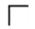 średni przedsiębiorcaśredni przedsiębiorcaśredni przedsiębiorcaśredni przedsiębiorcaśredni przedsiębiorca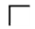 mały przedsiębiorcamały przedsiębiorcamały przedsiębiorcamały przedsiębiorcaduży przedsiębiorcaduży przedsiębiorcaduży przedsiębiorcaduży przedsiębiorcaduży przedsiębiorca1.6. Kraj pochodzenia kapitału (procentowy udział)1.6. Kraj pochodzenia kapitału (procentowy udział)1.6. Kraj pochodzenia kapitału (procentowy udział)1.6. Kraj pochodzenia kapitału (procentowy udział)1.6. Kraj pochodzenia kapitału (procentowy udział)1.6. Kraj pochodzenia kapitału (procentowy udział)1.6. Kraj pochodzenia kapitału (procentowy udział)1.6. Kraj pochodzenia kapitału (procentowy udział)1.6. Kraj pochodzenia kapitału (procentowy udział)1.6. Kraj pochodzenia kapitału (procentowy udział)1.6. Kraj pochodzenia kapitału (procentowy udział)1.6. Kraj pochodzenia kapitału (procentowy udział)1.6. Kraj pochodzenia kapitału (procentowy udział)1.6. Kraj pochodzenia kapitału (procentowy udział)1.6. Kraj pochodzenia kapitału (procentowy udział)1.6. Kraj pochodzenia kapitału (procentowy udział)1.6. Kraj pochodzenia kapitału (procentowy udział)1.6. Kraj pochodzenia kapitału (procentowy udział)1.7. Oznaczenie urzędu skarbowego (właściwego miejscowo dla przedsiębiorcy) dla opodatkowania podatkiem dochodowym, adres1.7. Oznaczenie urzędu skarbowego (właściwego miejscowo dla przedsiębiorcy) dla opodatkowania podatkiem dochodowym, adres1.7. Oznaczenie urzędu skarbowego (właściwego miejscowo dla przedsiębiorcy) dla opodatkowania podatkiem dochodowym, adres1.7. Oznaczenie urzędu skarbowego (właściwego miejscowo dla przedsiębiorcy) dla opodatkowania podatkiem dochodowym, adres1.7. Oznaczenie urzędu skarbowego (właściwego miejscowo dla przedsiębiorcy) dla opodatkowania podatkiem dochodowym, adres1.7. Oznaczenie urzędu skarbowego (właściwego miejscowo dla przedsiębiorcy) dla opodatkowania podatkiem dochodowym, adres1.7. Oznaczenie urzędu skarbowego (właściwego miejscowo dla przedsiębiorcy) dla opodatkowania podatkiem dochodowym, adres1.7. Oznaczenie urzędu skarbowego (właściwego miejscowo dla przedsiębiorcy) dla opodatkowania podatkiem dochodowym, adres1.7. Oznaczenie urzędu skarbowego (właściwego miejscowo dla przedsiębiorcy) dla opodatkowania podatkiem dochodowym, adres1.7. Oznaczenie urzędu skarbowego (właściwego miejscowo dla przedsiębiorcy) dla opodatkowania podatkiem dochodowym, adres1.7. Oznaczenie urzędu skarbowego (właściwego miejscowo dla przedsiębiorcy) dla opodatkowania podatkiem dochodowym, adres1.7. Oznaczenie urzędu skarbowego (właściwego miejscowo dla przedsiębiorcy) dla opodatkowania podatkiem dochodowym, adres1.7. Oznaczenie urzędu skarbowego (właściwego miejscowo dla przedsiębiorcy) dla opodatkowania podatkiem dochodowym, adres1.7. Oznaczenie urzędu skarbowego (właściwego miejscowo dla przedsiębiorcy) dla opodatkowania podatkiem dochodowym, adres1.7. Oznaczenie urzędu skarbowego (właściwego miejscowo dla przedsiębiorcy) dla opodatkowania podatkiem dochodowym, adres1.7. Oznaczenie urzędu skarbowego (właściwego miejscowo dla przedsiębiorcy) dla opodatkowania podatkiem dochodowym, adres1.7. Oznaczenie urzędu skarbowego (właściwego miejscowo dla przedsiębiorcy) dla opodatkowania podatkiem dochodowym, adres1.7. Oznaczenie urzędu skarbowego (właściwego miejscowo dla przedsiębiorcy) dla opodatkowania podatkiem dochodowym, adres2. DANE KONTAKTOWE PRZEDSIĘBIORCY2. DANE KONTAKTOWE PRZEDSIĘBIORCY2. DANE KONTAKTOWE PRZEDSIĘBIORCY2. DANE KONTAKTOWE PRZEDSIĘBIORCY2. DANE KONTAKTOWE PRZEDSIĘBIORCY2. DANE KONTAKTOWE PRZEDSIĘBIORCY2. DANE KONTAKTOWE PRZEDSIĘBIORCY2. DANE KONTAKTOWE PRZEDSIĘBIORCY2. DANE KONTAKTOWE PRZEDSIĘBIORCY2. DANE KONTAKTOWE PRZEDSIĘBIORCY2. DANE KONTAKTOWE PRZEDSIĘBIORCY2. DANE KONTAKTOWE PRZEDSIĘBIORCY2. DANE KONTAKTOWE PRZEDSIĘBIORCY2. DANE KONTAKTOWE PRZEDSIĘBIORCY2. DANE KONTAKTOWE PRZEDSIĘBIORCY2. DANE KONTAKTOWE PRZEDSIĘBIORCY2. DANE KONTAKTOWE PRZEDSIĘBIORCY2. DANE KONTAKTOWE PRZEDSIĘBIORCY2.1. Adres korespondencyjny2.1. Adres korespondencyjny2.1. Adres korespondencyjny2.1. Adres korespondencyjny2.1. Adres korespondencyjny2.1. Adres korespondencyjny2.2. Telefon2.2. Telefon2.2. Telefon2.2. Telefon2.2. Telefon2.2. Telefon2.2. Telefon2.2. Telefon2.2. Telefon2.2. Telefon2.2. Telefon2.2. Telefon2.3. E-mail2.3. E-mail2.3. E-mail2.3. E-mail2.3. E-mail2.3. E-mail2.3. E-mail2.3. E-mail2.3. E-mail2.3. E-mail2.3. E-mail2.3. E-mail2.4. Strona www2.4. Strona www2.4. Strona www2.4. Strona www2.4. Strona www2.4. Strona www2.4. Strona www2.4. Strona www2.4. Strona www2.4. Strona www2.4. Strona www2.4. Strona www3. PLAN REALIZACJI NOWEJ INWESTYCJI 3. PLAN REALIZACJI NOWEJ INWESTYCJI 3. PLAN REALIZACJI NOWEJ INWESTYCJI 3. PLAN REALIZACJI NOWEJ INWESTYCJI 3. PLAN REALIZACJI NOWEJ INWESTYCJI 3. PLAN REALIZACJI NOWEJ INWESTYCJI 3. PLAN REALIZACJI NOWEJ INWESTYCJI 3. PLAN REALIZACJI NOWEJ INWESTYCJI 3. PLAN REALIZACJI NOWEJ INWESTYCJI 3. PLAN REALIZACJI NOWEJ INWESTYCJI 3. PLAN REALIZACJI NOWEJ INWESTYCJI 3. PLAN REALIZACJI NOWEJ INWESTYCJI 3. PLAN REALIZACJI NOWEJ INWESTYCJI 3. PLAN REALIZACJI NOWEJ INWESTYCJI 3. PLAN REALIZACJI NOWEJ INWESTYCJI 3. PLAN REALIZACJI NOWEJ INWESTYCJI 3. PLAN REALIZACJI NOWEJ INWESTYCJI 3. PLAN REALIZACJI NOWEJ INWESTYCJI 3.1. Rodzaj nowej inwestycji 3.1. Rodzaj nowej inwestycji 3.1. Rodzaj nowej inwestycji 3.1. Rodzaj nowej inwestycji 3.1. Rodzaj nowej inwestycji 3.1. Rodzaj nowej inwestycji 3.1. Rodzaj nowej inwestycji 3.1. Rodzaj nowej inwestycji 3.1. Rodzaj nowej inwestycji 3.1. Rodzaj nowej inwestycji 3.1. Rodzaj nowej inwestycji 3.1. Rodzaj nowej inwestycji 3.1. Rodzaj nowej inwestycji 3.1. Rodzaj nowej inwestycji 3.1. Rodzaj nowej inwestycji 3.1. Rodzaj nowej inwestycji 3.1. Rodzaj nowej inwestycji 3.1. Rodzaj nowej inwestycji utworzenie nowego zakładuutworzenie nowego zakładuutworzenie nowego zakładuutworzenie nowego zakładuutworzenie nowego zakładuutworzenie nowego zakładuutworzenie nowego zakładuutworzenie nowego zakładuutworzenie nowego zakładuutworzenie nowego zakładuutworzenie nowego zakładuutworzenie nowego zakładuutworzenie nowego zakładuutworzenie nowego zakładuzwiększenie zdolności produkcyjnej istniejącego zakładuzwiększenie zdolności produkcyjnej istniejącego zakładuzwiększenie zdolności produkcyjnej istniejącego zakładuzwiększenie zdolności produkcyjnej istniejącego zakładuzwiększenie zdolności produkcyjnej istniejącego zakładuzwiększenie zdolności produkcyjnej istniejącego zakładuzwiększenie zdolności produkcyjnej istniejącego zakładuzwiększenie zdolności produkcyjnej istniejącego zakładuzwiększenie zdolności produkcyjnej istniejącego zakładuzwiększenie zdolności produkcyjnej istniejącego zakładuzwiększenie zdolności produkcyjnej istniejącego zakładuzwiększenie zdolności produkcyjnej istniejącego zakładuzwiększenie zdolności produkcyjnej istniejącego zakładuzwiększenie zdolności produkcyjnej istniejącego zakładudywersyfikacja produkcji zakładu przez wprowadzenie produktów uprzednio nieprodukowanych w zakładziedywersyfikacja produkcji zakładu przez wprowadzenie produktów uprzednio nieprodukowanych w zakładziedywersyfikacja produkcji zakładu przez wprowadzenie produktów uprzednio nieprodukowanych w zakładziedywersyfikacja produkcji zakładu przez wprowadzenie produktów uprzednio nieprodukowanych w zakładziedywersyfikacja produkcji zakładu przez wprowadzenie produktów uprzednio nieprodukowanych w zakładziedywersyfikacja produkcji zakładu przez wprowadzenie produktów uprzednio nieprodukowanych w zakładziedywersyfikacja produkcji zakładu przez wprowadzenie produktów uprzednio nieprodukowanych w zakładziedywersyfikacja produkcji zakładu przez wprowadzenie produktów uprzednio nieprodukowanych w zakładziedywersyfikacja produkcji zakładu przez wprowadzenie produktów uprzednio nieprodukowanych w zakładziedywersyfikacja produkcji zakładu przez wprowadzenie produktów uprzednio nieprodukowanych w zakładziedywersyfikacja produkcji zakładu przez wprowadzenie produktów uprzednio nieprodukowanych w zakładziedywersyfikacja produkcji zakładu przez wprowadzenie produktów uprzednio nieprodukowanych w zakładziedywersyfikacja produkcji zakładu przez wprowadzenie produktów uprzednio nieprodukowanych w zakładziedywersyfikacja produkcji zakładu przez wprowadzenie produktów uprzednio nieprodukowanych w zakładziezasadnicza zmiana dotycząca procesu produkcyjnegozasadnicza zmiana dotycząca procesu produkcyjnegozasadnicza zmiana dotycząca procesu produkcyjnegozasadnicza zmiana dotycząca procesu produkcyjnegozasadnicza zmiana dotycząca procesu produkcyjnegozasadnicza zmiana dotycząca procesu produkcyjnegozasadnicza zmiana dotycząca procesu produkcyjnegozasadnicza zmiana dotycząca procesu produkcyjnegozasadnicza zmiana dotycząca procesu produkcyjnegozasadnicza zmiana dotycząca procesu produkcyjnegozasadnicza zmiana dotycząca procesu produkcyjnegozasadnicza zmiana dotycząca procesu produkcyjnegozasadnicza zmiana dotycząca procesu produkcyjnegozasadnicza zmiana dotycząca procesu produkcyjnegonabycie aktywów należących do zakładu, który został zamknięty lub zostałby zamknięty, gdyby zakup nie nastąpiłnabycie aktywów należących do zakładu, który został zamknięty lub zostałby zamknięty, gdyby zakup nie nastąpiłnabycie aktywów należących do zakładu, który został zamknięty lub zostałby zamknięty, gdyby zakup nie nastąpiłnabycie aktywów należących do zakładu, który został zamknięty lub zostałby zamknięty, gdyby zakup nie nastąpiłnabycie aktywów należących do zakładu, który został zamknięty lub zostałby zamknięty, gdyby zakup nie nastąpiłnabycie aktywów należących do zakładu, który został zamknięty lub zostałby zamknięty, gdyby zakup nie nastąpiłnabycie aktywów należących do zakładu, który został zamknięty lub zostałby zamknięty, gdyby zakup nie nastąpiłnabycie aktywów należących do zakładu, który został zamknięty lub zostałby zamknięty, gdyby zakup nie nastąpiłnabycie aktywów należących do zakładu, który został zamknięty lub zostałby zamknięty, gdyby zakup nie nastąpiłnabycie aktywów należących do zakładu, który został zamknięty lub zostałby zamknięty, gdyby zakup nie nastąpiłnabycie aktywów należących do zakładu, który został zamknięty lub zostałby zamknięty, gdyby zakup nie nastąpiłnabycie aktywów należących do zakładu, który został zamknięty lub zostałby zamknięty, gdyby zakup nie nastąpiłnabycie aktywów należących do zakładu, który został zamknięty lub zostałby zamknięty, gdyby zakup nie nastąpiłnabycie aktywów należących do zakładu, który został zamknięty lub zostałby zamknięty, gdyby zakup nie nastąpił3.2. Lokalizacja nowej inwestycji3.2. Lokalizacja nowej inwestycji3.2. Lokalizacja nowej inwestycji3.2. Lokalizacja nowej inwestycji3.2. Lokalizacja nowej inwestycji3.2. Lokalizacja nowej inwestycji3.2. Lokalizacja nowej inwestycji3.2. Lokalizacja nowej inwestycji3.2. Lokalizacja nowej inwestycji3.2. Lokalizacja nowej inwestycji3.2. Lokalizacja nowej inwestycji3.2. Lokalizacja nowej inwestycji3.2. Lokalizacja nowej inwestycji3.2. Lokalizacja nowej inwestycji3.2. Lokalizacja nowej inwestycji3.2. Lokalizacja nowej inwestycji3.2. Lokalizacja nowej inwestycji3.2. Lokalizacja nowej inwestycjiWojewództwoWojewództwoWojewództwoWojewództwoWojewództwoWojewództwoPowiatPowiatPowiatPowiatPowiatPowiatPowiatPowiatPowiatPowiatPowiatPowiatGminaGminaGminaGminaGminaGminaMiejscowośćMiejscowośćMiejscowośćMiejscowośćMiejscowośćMiejscowośćMiejscowośćMiejscowośćMiejscowośćMiejscowośćMiejscowośćMiejscowośćObrębObrębObrębObrębObrębObrębNr działkiNr działkiNr działkiNr działkiNr działkiNr działkiNr działkiNr działkiNr działkiNr działkiNr działkiNr działkiNr księgi wieczystejNr księgi wieczystejNr księgi wieczystejNr księgi wieczystejNr księgi wieczystejNr księgi wieczystejPowierzchnia nieruchomościPowierzchnia nieruchomościPowierzchnia nieruchomościPowierzchnia nieruchomościPowierzchnia nieruchomościPowierzchnia nieruchomościPowierzchnia nieruchomościPowierzchnia nieruchomościPowierzchnia nieruchomościPowierzchnia nieruchomościPowierzchnia nieruchomościPowierzchnia nieruchomościCzy położenie w granicach specjalnej strefy ekonomicznej?Czy położenie w granicach specjalnej strefy ekonomicznej?Czy położenie w granicach specjalnej strefy ekonomicznej?Czy położenie w granicach specjalnej strefy ekonomicznej?Czy położenie w granicach specjalnej strefy ekonomicznej?Czy położenie w granicach specjalnej strefy ekonomicznej?Procent nieruchomości leżący w granicach specjalnej strefy ekonomicznejProcent nieruchomości leżący w granicach specjalnej strefy ekonomicznejProcent nieruchomości leżący w granicach specjalnej strefy ekonomicznejProcent nieruchomości leżący w granicach specjalnej strefy ekonomicznejProcent nieruchomości leżący w granicach specjalnej strefy ekonomicznejProcent nieruchomości leżący w granicach specjalnej strefy ekonomicznejProcent nieruchomości leżący w granicach specjalnej strefy ekonomicznejProcent nieruchomości leżący w granicach specjalnej strefy ekonomicznejProcent nieruchomości leżący w granicach specjalnej strefy ekonomicznejProcent nieruchomości leżący w granicach specjalnej strefy ekonomicznejProcent nieruchomości leżący w granicach specjalnej strefy ekonomicznejProcent nieruchomości leżący w granicach specjalnej strefy ekonomicznejNie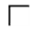 NieNieTakTakTak3.3. Krótki opis nowej inwestycji (maksymalnie 250 znaków)3.3. Krótki opis nowej inwestycji (maksymalnie 250 znaków)3.3. Krótki opis nowej inwestycji (maksymalnie 250 znaków)3.3. Krótki opis nowej inwestycji (maksymalnie 250 znaków)3.3. Krótki opis nowej inwestycji (maksymalnie 250 znaków)3.3. Krótki opis nowej inwestycji (maksymalnie 250 znaków)3.3. Krótki opis nowej inwestycji (maksymalnie 250 znaków)3.3. Krótki opis nowej inwestycji (maksymalnie 250 znaków)3.3. Krótki opis nowej inwestycji (maksymalnie 250 znaków)3.3. Krótki opis nowej inwestycji (maksymalnie 250 znaków)3.3. Krótki opis nowej inwestycji (maksymalnie 250 znaków)3.3. Krótki opis nowej inwestycji (maksymalnie 250 znaków)3.3. Krótki opis nowej inwestycji (maksymalnie 250 znaków)3.3. Krótki opis nowej inwestycji (maksymalnie 250 znaków)3.3. Krótki opis nowej inwestycji (maksymalnie 250 znaków)3.3. Krótki opis nowej inwestycji (maksymalnie 250 znaków)3.3. Krótki opis nowej inwestycji (maksymalnie 250 znaków)3.3. Krótki opis nowej inwestycji (maksymalnie 250 znaków)3.4. Opis nowej inwestycji (do wniosku można załączyć biznesplan, o ile przedsiębiorca taki posiada)3.4. Opis nowej inwestycji (do wniosku można załączyć biznesplan, o ile przedsiębiorca taki posiada)3.4. Opis nowej inwestycji (do wniosku można załączyć biznesplan, o ile przedsiębiorca taki posiada)3.4. Opis nowej inwestycji (do wniosku można załączyć biznesplan, o ile przedsiębiorca taki posiada)3.4. Opis nowej inwestycji (do wniosku można załączyć biznesplan, o ile przedsiębiorca taki posiada)3.4. Opis nowej inwestycji (do wniosku można załączyć biznesplan, o ile przedsiębiorca taki posiada)3.4. Opis nowej inwestycji (do wniosku można załączyć biznesplan, o ile przedsiębiorca taki posiada)3.4. Opis nowej inwestycji (do wniosku można załączyć biznesplan, o ile przedsiębiorca taki posiada)3.4. Opis nowej inwestycji (do wniosku można załączyć biznesplan, o ile przedsiębiorca taki posiada)3.4. Opis nowej inwestycji (do wniosku można załączyć biznesplan, o ile przedsiębiorca taki posiada)3.4. Opis nowej inwestycji (do wniosku można załączyć biznesplan, o ile przedsiębiorca taki posiada)3.4. Opis nowej inwestycji (do wniosku można załączyć biznesplan, o ile przedsiębiorca taki posiada)3.4. Opis nowej inwestycji (do wniosku można załączyć biznesplan, o ile przedsiębiorca taki posiada)3.4. Opis nowej inwestycji (do wniosku można załączyć biznesplan, o ile przedsiębiorca taki posiada)3.4. Opis nowej inwestycji (do wniosku można załączyć biznesplan, o ile przedsiębiorca taki posiada)3.4. Opis nowej inwestycji (do wniosku można załączyć biznesplan, o ile przedsiębiorca taki posiada)3.4. Opis nowej inwestycji (do wniosku można załączyć biznesplan, o ile przedsiębiorca taki posiada)3.4. Opis nowej inwestycji (do wniosku można załączyć biznesplan, o ile przedsiębiorca taki posiada)3.5. Przedmiot działalności gospodarczej prowadzonej wyłącznie w ramach nowej inwestycji (wpisać kod i nazwę grupowania według PKWiU)3.5. Przedmiot działalności gospodarczej prowadzonej wyłącznie w ramach nowej inwestycji (wpisać kod i nazwę grupowania według PKWiU)3.5. Przedmiot działalności gospodarczej prowadzonej wyłącznie w ramach nowej inwestycji (wpisać kod i nazwę grupowania według PKWiU)3.5. Przedmiot działalności gospodarczej prowadzonej wyłącznie w ramach nowej inwestycji (wpisać kod i nazwę grupowania według PKWiU)3.5. Przedmiot działalności gospodarczej prowadzonej wyłącznie w ramach nowej inwestycji (wpisać kod i nazwę grupowania według PKWiU)3.5. Przedmiot działalności gospodarczej prowadzonej wyłącznie w ramach nowej inwestycji (wpisać kod i nazwę grupowania według PKWiU)3.5. Przedmiot działalności gospodarczej prowadzonej wyłącznie w ramach nowej inwestycji (wpisać kod i nazwę grupowania według PKWiU)3.5. Przedmiot działalności gospodarczej prowadzonej wyłącznie w ramach nowej inwestycji (wpisać kod i nazwę grupowania według PKWiU)3.5. Przedmiot działalności gospodarczej prowadzonej wyłącznie w ramach nowej inwestycji (wpisać kod i nazwę grupowania według PKWiU)3.5. Przedmiot działalności gospodarczej prowadzonej wyłącznie w ramach nowej inwestycji (wpisać kod i nazwę grupowania według PKWiU)3.5. Przedmiot działalności gospodarczej prowadzonej wyłącznie w ramach nowej inwestycji (wpisać kod i nazwę grupowania według PKWiU)3.5. Przedmiot działalności gospodarczej prowadzonej wyłącznie w ramach nowej inwestycji (wpisać kod i nazwę grupowania według PKWiU)3.5. Przedmiot działalności gospodarczej prowadzonej wyłącznie w ramach nowej inwestycji (wpisać kod i nazwę grupowania według PKWiU)3.5. Przedmiot działalności gospodarczej prowadzonej wyłącznie w ramach nowej inwestycji (wpisać kod i nazwę grupowania według PKWiU)3.5. Przedmiot działalności gospodarczej prowadzonej wyłącznie w ramach nowej inwestycji (wpisać kod i nazwę grupowania według PKWiU)3.5. Przedmiot działalności gospodarczej prowadzonej wyłącznie w ramach nowej inwestycji (wpisać kod i nazwę grupowania według PKWiU)3.5. Przedmiot działalności gospodarczej prowadzonej wyłącznie w ramach nowej inwestycji (wpisać kod i nazwę grupowania według PKWiU)3.5. Przedmiot działalności gospodarczej prowadzonej wyłącznie w ramach nowej inwestycji (wpisać kod i nazwę grupowania według PKWiU)a) główny koda) główny koda) główny koda) główny koda) główny koda) główny koda) główny kodb) pozostała działalnośćb) pozostała działalnośćb) pozostała działalnośćb) pozostała działalnośćb) pozostała działalnośćb) pozostała działalnośćb) pozostała działalność3.6. Data rozpoczęcia realizacji nowej inwestycji (dd.mm.rrrr)3.6. Data rozpoczęcia realizacji nowej inwestycji (dd.mm.rrrr)3.6. Data rozpoczęcia realizacji nowej inwestycji (dd.mm.rrrr)3.6. Data rozpoczęcia realizacji nowej inwestycji (dd.mm.rrrr)3.6. Data rozpoczęcia realizacji nowej inwestycji (dd.mm.rrrr)3.6. Data rozpoczęcia realizacji nowej inwestycji (dd.mm.rrrr)3.7. Data zakończenia realizacji nowej inwestycji  (dd.mm.rrrr)3.7. Data zakończenia realizacji nowej inwestycji  (dd.mm.rrrr)3.7. Data zakończenia realizacji nowej inwestycji  (dd.mm.rrrr)3.7. Data zakończenia realizacji nowej inwestycji  (dd.mm.rrrr)3.7. Data zakończenia realizacji nowej inwestycji  (dd.mm.rrrr)3.7. Data zakończenia realizacji nowej inwestycji  (dd.mm.rrrr)3.7. Data zakończenia realizacji nowej inwestycji  (dd.mm.rrrr)3.7. Data zakończenia realizacji nowej inwestycji  (dd.mm.rrrr)3.7. Data zakończenia realizacji nowej inwestycji  (dd.mm.rrrr)3.7. Data zakończenia realizacji nowej inwestycji  (dd.mm.rrrr)3.7. Data zakończenia realizacji nowej inwestycji  (dd.mm.rrrr)3.7. Data zakończenia realizacji nowej inwestycji  (dd.mm.rrrr)4. KOSZTY KWALIFIKOWANE NOWEJ INWESTYCJI4. KOSZTY KWALIFIKOWANE NOWEJ INWESTYCJI4. KOSZTY KWALIFIKOWANE NOWEJ INWESTYCJI4. KOSZTY KWALIFIKOWANE NOWEJ INWESTYCJI4. KOSZTY KWALIFIKOWANE NOWEJ INWESTYCJI4. KOSZTY KWALIFIKOWANE NOWEJ INWESTYCJI4. KOSZTY KWALIFIKOWANE NOWEJ INWESTYCJI4. KOSZTY KWALIFIKOWANE NOWEJ INWESTYCJI4. KOSZTY KWALIFIKOWANE NOWEJ INWESTYCJI4. KOSZTY KWALIFIKOWANE NOWEJ INWESTYCJI4. KOSZTY KWALIFIKOWANE NOWEJ INWESTYCJI4. KOSZTY KWALIFIKOWANE NOWEJ INWESTYCJI4. KOSZTY KWALIFIKOWANE NOWEJ INWESTYCJI4. KOSZTY KWALIFIKOWANE NOWEJ INWESTYCJI4. KOSZTY KWALIFIKOWANE NOWEJ INWESTYCJI4. KOSZTY KWALIFIKOWANE NOWEJ INWESTYCJI4. KOSZTY KWALIFIKOWANE NOWEJ INWESTYCJI4. KOSZTY KWALIFIKOWANE NOWEJ INWESTYCJI4.1. Podstawa obliczania  maksymalnej dopuszczalnej pomocy publicznej  4.1. Podstawa obliczania  maksymalnej dopuszczalnej pomocy publicznej  4.1. Podstawa obliczania  maksymalnej dopuszczalnej pomocy publicznej  4.1. Podstawa obliczania  maksymalnej dopuszczalnej pomocy publicznej  4.1. Podstawa obliczania  maksymalnej dopuszczalnej pomocy publicznej  4.1. Podstawa obliczania  maksymalnej dopuszczalnej pomocy publicznej  4.1. Podstawa obliczania  maksymalnej dopuszczalnej pomocy publicznej  4.1. Podstawa obliczania  maksymalnej dopuszczalnej pomocy publicznej  4.1. Podstawa obliczania  maksymalnej dopuszczalnej pomocy publicznej  4.1. Podstawa obliczania  maksymalnej dopuszczalnej pomocy publicznej  4.1. Podstawa obliczania  maksymalnej dopuszczalnej pomocy publicznej  4.1. Podstawa obliczania  maksymalnej dopuszczalnej pomocy publicznej  4.1. Podstawa obliczania  maksymalnej dopuszczalnej pomocy publicznej  4.1. Podstawa obliczania  maksymalnej dopuszczalnej pomocy publicznej  4.1. Podstawa obliczania  maksymalnej dopuszczalnej pomocy publicznej  4.1. Podstawa obliczania  maksymalnej dopuszczalnej pomocy publicznej  4.1. Podstawa obliczania  maksymalnej dopuszczalnej pomocy publicznej  4.1. Podstawa obliczania  maksymalnej dopuszczalnej pomocy publicznej  a) a) według kosztów inwestycji w rzeczowe aktywa trwałe oraz wartości niematerialne i prawnewedług kosztów inwestycji w rzeczowe aktywa trwałe oraz wartości niematerialne i prawnewedług kosztów inwestycji w rzeczowe aktywa trwałe oraz wartości niematerialne i prawnewedług kosztów inwestycji w rzeczowe aktywa trwałe oraz wartości niematerialne i prawnewedług kosztów inwestycji w rzeczowe aktywa trwałe oraz wartości niematerialne i prawnewedług kosztów inwestycji w rzeczowe aktywa trwałe oraz wartości niematerialne i prawnewedług kosztów inwestycji w rzeczowe aktywa trwałe oraz wartości niematerialne i prawnewedług kosztów inwestycji w rzeczowe aktywa trwałe oraz wartości niematerialne i prawnewedług kosztów inwestycji w rzeczowe aktywa trwałe oraz wartości niematerialne i prawnewedług kosztów inwestycji w rzeczowe aktywa trwałe oraz wartości niematerialne i prawneb) b) według dwuletnich kosztów pracy, wynikających z utworzenia miejsc pracy w następstwie realizacji nowej inwestycjiwedług dwuletnich kosztów pracy, wynikających z utworzenia miejsc pracy w następstwie realizacji nowej inwestycjiwedług dwuletnich kosztów pracy, wynikających z utworzenia miejsc pracy w następstwie realizacji nowej inwestycjiwedług dwuletnich kosztów pracy, wynikających z utworzenia miejsc pracy w następstwie realizacji nowej inwestycjiwedług dwuletnich kosztów pracy, wynikających z utworzenia miejsc pracy w następstwie realizacji nowej inwestycjiwedług dwuletnich kosztów pracy, wynikających z utworzenia miejsc pracy w następstwie realizacji nowej inwestycjiwedług dwuletnich kosztów pracy, wynikających z utworzenia miejsc pracy w następstwie realizacji nowej inwestycjiwedług dwuletnich kosztów pracy, wynikających z utworzenia miejsc pracy w następstwie realizacji nowej inwestycjiwedług dwuletnich kosztów pracy, wynikających z utworzenia miejsc pracy w następstwie realizacji nowej inwestycjiwedług dwuletnich kosztów pracy, wynikających z utworzenia miejsc pracy w następstwie realizacji nowej inwestycji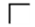 4.2. Suma i wykaz kosztów kwalifikowanych nowej inwestycji, do których poniesienia zobowiązuje się 
przedsiębiorca4.2. Suma i wykaz kosztów kwalifikowanych nowej inwestycji, do których poniesienia zobowiązuje się 
przedsiębiorca4.2. Suma i wykaz kosztów kwalifikowanych nowej inwestycji, do których poniesienia zobowiązuje się 
przedsiębiorca4.2. Suma i wykaz kosztów kwalifikowanych nowej inwestycji, do których poniesienia zobowiązuje się 
przedsiębiorca4.2. Suma i wykaz kosztów kwalifikowanych nowej inwestycji, do których poniesienia zobowiązuje się 
przedsiębiorca4.2. Suma i wykaz kosztów kwalifikowanych nowej inwestycji, do których poniesienia zobowiązuje się 
przedsiębiorca4.2. Suma i wykaz kosztów kwalifikowanych nowej inwestycji, do których poniesienia zobowiązuje się 
przedsiębiorca4.2. Suma i wykaz kosztów kwalifikowanych nowej inwestycji, do których poniesienia zobowiązuje się 
przedsiębiorca4.2. Suma i wykaz kosztów kwalifikowanych nowej inwestycji, do których poniesienia zobowiązuje się 
przedsiębiorca4.2. Suma i wykaz kosztów kwalifikowanych nowej inwestycji, do których poniesienia zobowiązuje się 
przedsiębiorca4.2. Suma i wykaz kosztów kwalifikowanych nowej inwestycji, do których poniesienia zobowiązuje się 
przedsiębiorca4.2. Suma i wykaz kosztów kwalifikowanych nowej inwestycji, do których poniesienia zobowiązuje się 
przedsiębiorca4.2. Suma i wykaz kosztów kwalifikowanych nowej inwestycji, do których poniesienia zobowiązuje się 
przedsiębiorca4.2. Suma i wykaz kosztów kwalifikowanych nowej inwestycji, do których poniesienia zobowiązuje się 
przedsiębiorca4.2. Suma i wykaz kosztów kwalifikowanych nowej inwestycji, do których poniesienia zobowiązuje się 
przedsiębiorca4.2. Suma i wykaz kosztów kwalifikowanych nowej inwestycji, do których poniesienia zobowiązuje się 
przedsiębiorca4.2. Suma i wykaz kosztów kwalifikowanych nowej inwestycji, do których poniesienia zobowiązuje się 
przedsiębiorca4.2. Suma i wykaz kosztów kwalifikowanych nowej inwestycji, do których poniesienia zobowiązuje się 
przedsiębiorca1.1.Koszty inwestycji w rzeczowe aktywa trwałe oraz wartości niematerialne i prawne:Koszty inwestycji w rzeczowe aktywa trwałe oraz wartości niematerialne i prawne:Koszty inwestycji w rzeczowe aktywa trwałe oraz wartości niematerialne i prawne:Koszty inwestycji w rzeczowe aktywa trwałe oraz wartości niematerialne i prawne:Koszty inwestycji w rzeczowe aktywa trwałe oraz wartości niematerialne i prawne:Koszty inwestycji w rzeczowe aktywa trwałe oraz wartości niematerialne i prawne:Koszty inwestycji w rzeczowe aktywa trwałe oraz wartości niematerialne i prawne:Koszty inwestycji w rzeczowe aktywa trwałe oraz wartości niematerialne i prawne:Koszty inwestycji w rzeczowe aktywa trwałe oraz wartości niematerialne i prawne:Koszty inwestycji w rzeczowe aktywa trwałe oraz wartości niematerialne i prawne:złzłzłzłzłzła)a)związane z nabyciem gruntów lub prawa ich użytkowania wieczystegozwiązane z nabyciem gruntów lub prawa ich użytkowania wieczystegozwiązane z nabyciem gruntów lub prawa ich użytkowania wieczystegozwiązane z nabyciem gruntów lub prawa ich użytkowania wieczystegozwiązane z nabyciem gruntów lub prawa ich użytkowania wieczystegozwiązane z nabyciem gruntów lub prawa ich użytkowania wieczystegozwiązane z nabyciem gruntów lub prawa ich użytkowania wieczystegozwiązane z nabyciem gruntów lub prawa ich użytkowania wieczystegozwiązane z nabyciem gruntów lub prawa ich użytkowania wieczystegozwiązane z nabyciem gruntów lub prawa ich użytkowania wieczystego zł zł zł zł zł złb)b)będące ceną nabycia albo kosztem wytworzenia we własnym zakresie środków trwałychbędące ceną nabycia albo kosztem wytworzenia we własnym zakresie środków trwałychbędące ceną nabycia albo kosztem wytworzenia we własnym zakresie środków trwałychbędące ceną nabycia albo kosztem wytworzenia we własnym zakresie środków trwałychbędące ceną nabycia albo kosztem wytworzenia we własnym zakresie środków trwałychbędące ceną nabycia albo kosztem wytworzenia we własnym zakresie środków trwałychbędące ceną nabycia albo kosztem wytworzenia we własnym zakresie środków trwałychbędące ceną nabycia albo kosztem wytworzenia we własnym zakresie środków trwałychbędące ceną nabycia albo kosztem wytworzenia we własnym zakresie środków trwałychbędące ceną nabycia albo kosztem wytworzenia we własnym zakresie środków trwałychzłzłzłzłzłzłc)c)będące kosztem rozbudowy lub modernizacji istniejących środków trwałychbędące kosztem rozbudowy lub modernizacji istniejących środków trwałychbędące kosztem rozbudowy lub modernizacji istniejących środków trwałychbędące kosztem rozbudowy lub modernizacji istniejących środków trwałychbędące kosztem rozbudowy lub modernizacji istniejących środków trwałychbędące kosztem rozbudowy lub modernizacji istniejących środków trwałychbędące kosztem rozbudowy lub modernizacji istniejących środków trwałychbędące kosztem rozbudowy lub modernizacji istniejących środków trwałychbędące kosztem rozbudowy lub modernizacji istniejących środków trwałychbędące kosztem rozbudowy lub modernizacji istniejących środków trwałych zł zł zł zł zł złd)d)będące ceną nabycia wartości niematerialnych i prawnych związanych z transferem technologii przez nabycie praw patentowych, licencji, know-how i nieopatentowanej wiedzy technicznejbędące ceną nabycia wartości niematerialnych i prawnych związanych z transferem technologii przez nabycie praw patentowych, licencji, know-how i nieopatentowanej wiedzy technicznejbędące ceną nabycia wartości niematerialnych i prawnych związanych z transferem technologii przez nabycie praw patentowych, licencji, know-how i nieopatentowanej wiedzy technicznejbędące ceną nabycia wartości niematerialnych i prawnych związanych z transferem technologii przez nabycie praw patentowych, licencji, know-how i nieopatentowanej wiedzy technicznejbędące ceną nabycia wartości niematerialnych i prawnych związanych z transferem technologii przez nabycie praw patentowych, licencji, know-how i nieopatentowanej wiedzy technicznejbędące ceną nabycia wartości niematerialnych i prawnych związanych z transferem technologii przez nabycie praw patentowych, licencji, know-how i nieopatentowanej wiedzy technicznejbędące ceną nabycia wartości niematerialnych i prawnych związanych z transferem technologii przez nabycie praw patentowych, licencji, know-how i nieopatentowanej wiedzy technicznejbędące ceną nabycia wartości niematerialnych i prawnych związanych z transferem technologii przez nabycie praw patentowych, licencji, know-how i nieopatentowanej wiedzy technicznejbędące ceną nabycia wartości niematerialnych i prawnych związanych z transferem technologii przez nabycie praw patentowych, licencji, know-how i nieopatentowanej wiedzy technicznejbędące ceną nabycia wartości niematerialnych i prawnych związanych z transferem technologii przez nabycie praw patentowych, licencji, know-how i nieopatentowanej wiedzy technicznej zł zł zł zł zł złe)e)związane z najmem lub dzierżawą gruntów, budynków i budowli (pod warunkiem że okres najmu lub dzierżawy trwa co najmniej 5 lat, a w przypadku mikroprzedsiębiorców, małych przedsiębiorców i średnich przedsiębiorców – co najmniej 3 lata, licząc od dnia zakończenia nowej inwestycji), poniesione w okresie nie dłuższym niż do zakończenia okresu utrzymania inwestycjizwiązane z najmem lub dzierżawą gruntów, budynków i budowli (pod warunkiem że okres najmu lub dzierżawy trwa co najmniej 5 lat, a w przypadku mikroprzedsiębiorców, małych przedsiębiorców i średnich przedsiębiorców – co najmniej 3 lata, licząc od dnia zakończenia nowej inwestycji), poniesione w okresie nie dłuższym niż do zakończenia okresu utrzymania inwestycjizwiązane z najmem lub dzierżawą gruntów, budynków i budowli (pod warunkiem że okres najmu lub dzierżawy trwa co najmniej 5 lat, a w przypadku mikroprzedsiębiorców, małych przedsiębiorców i średnich przedsiębiorców – co najmniej 3 lata, licząc od dnia zakończenia nowej inwestycji), poniesione w okresie nie dłuższym niż do zakończenia okresu utrzymania inwestycjizwiązane z najmem lub dzierżawą gruntów, budynków i budowli (pod warunkiem że okres najmu lub dzierżawy trwa co najmniej 5 lat, a w przypadku mikroprzedsiębiorców, małych przedsiębiorców i średnich przedsiębiorców – co najmniej 3 lata, licząc od dnia zakończenia nowej inwestycji), poniesione w okresie nie dłuższym niż do zakończenia okresu utrzymania inwestycjizwiązane z najmem lub dzierżawą gruntów, budynków i budowli (pod warunkiem że okres najmu lub dzierżawy trwa co najmniej 5 lat, a w przypadku mikroprzedsiębiorców, małych przedsiębiorców i średnich przedsiębiorców – co najmniej 3 lata, licząc od dnia zakończenia nowej inwestycji), poniesione w okresie nie dłuższym niż do zakończenia okresu utrzymania inwestycjizwiązane z najmem lub dzierżawą gruntów, budynków i budowli (pod warunkiem że okres najmu lub dzierżawy trwa co najmniej 5 lat, a w przypadku mikroprzedsiębiorców, małych przedsiębiorców i średnich przedsiębiorców – co najmniej 3 lata, licząc od dnia zakończenia nowej inwestycji), poniesione w okresie nie dłuższym niż do zakończenia okresu utrzymania inwestycjizwiązane z najmem lub dzierżawą gruntów, budynków i budowli (pod warunkiem że okres najmu lub dzierżawy trwa co najmniej 5 lat, a w przypadku mikroprzedsiębiorców, małych przedsiębiorców i średnich przedsiębiorców – co najmniej 3 lata, licząc od dnia zakończenia nowej inwestycji), poniesione w okresie nie dłuższym niż do zakończenia okresu utrzymania inwestycjizwiązane z najmem lub dzierżawą gruntów, budynków i budowli (pod warunkiem że okres najmu lub dzierżawy trwa co najmniej 5 lat, a w przypadku mikroprzedsiębiorców, małych przedsiębiorców i średnich przedsiębiorców – co najmniej 3 lata, licząc od dnia zakończenia nowej inwestycji), poniesione w okresie nie dłuższym niż do zakończenia okresu utrzymania inwestycjizwiązane z najmem lub dzierżawą gruntów, budynków i budowli (pod warunkiem że okres najmu lub dzierżawy trwa co najmniej 5 lat, a w przypadku mikroprzedsiębiorców, małych przedsiębiorców i średnich przedsiębiorców – co najmniej 3 lata, licząc od dnia zakończenia nowej inwestycji), poniesione w okresie nie dłuższym niż do zakończenia okresu utrzymania inwestycjizwiązane z najmem lub dzierżawą gruntów, budynków i budowli (pod warunkiem że okres najmu lub dzierżawy trwa co najmniej 5 lat, a w przypadku mikroprzedsiębiorców, małych przedsiębiorców i średnich przedsiębiorców – co najmniej 3 lata, licząc od dnia zakończenia nowej inwestycji), poniesione w okresie nie dłuższym niż do zakończenia okresu utrzymania inwestycji zł zł zł zł zł złf)f)będące ceną nabycia aktywów innych niż grunty, budynki i budowle objęte najmem lub dzierżawą, w przypadku gdy najem lub dzierżawa ma postać leasingu finansowego oraz obejmuje zobowiązanie do nabycia aktywów z dniem upływu okresu najmu lub dzierżawy, poniesione w okresie obowiązywania umowy leasingu finansowegobędące ceną nabycia aktywów innych niż grunty, budynki i budowle objęte najmem lub dzierżawą, w przypadku gdy najem lub dzierżawa ma postać leasingu finansowego oraz obejmuje zobowiązanie do nabycia aktywów z dniem upływu okresu najmu lub dzierżawy, poniesione w okresie obowiązywania umowy leasingu finansowegobędące ceną nabycia aktywów innych niż grunty, budynki i budowle objęte najmem lub dzierżawą, w przypadku gdy najem lub dzierżawa ma postać leasingu finansowego oraz obejmuje zobowiązanie do nabycia aktywów z dniem upływu okresu najmu lub dzierżawy, poniesione w okresie obowiązywania umowy leasingu finansowegobędące ceną nabycia aktywów innych niż grunty, budynki i budowle objęte najmem lub dzierżawą, w przypadku gdy najem lub dzierżawa ma postać leasingu finansowego oraz obejmuje zobowiązanie do nabycia aktywów z dniem upływu okresu najmu lub dzierżawy, poniesione w okresie obowiązywania umowy leasingu finansowegobędące ceną nabycia aktywów innych niż grunty, budynki i budowle objęte najmem lub dzierżawą, w przypadku gdy najem lub dzierżawa ma postać leasingu finansowego oraz obejmuje zobowiązanie do nabycia aktywów z dniem upływu okresu najmu lub dzierżawy, poniesione w okresie obowiązywania umowy leasingu finansowegobędące ceną nabycia aktywów innych niż grunty, budynki i budowle objęte najmem lub dzierżawą, w przypadku gdy najem lub dzierżawa ma postać leasingu finansowego oraz obejmuje zobowiązanie do nabycia aktywów z dniem upływu okresu najmu lub dzierżawy, poniesione w okresie obowiązywania umowy leasingu finansowegobędące ceną nabycia aktywów innych niż grunty, budynki i budowle objęte najmem lub dzierżawą, w przypadku gdy najem lub dzierżawa ma postać leasingu finansowego oraz obejmuje zobowiązanie do nabycia aktywów z dniem upływu okresu najmu lub dzierżawy, poniesione w okresie obowiązywania umowy leasingu finansowegobędące ceną nabycia aktywów innych niż grunty, budynki i budowle objęte najmem lub dzierżawą, w przypadku gdy najem lub dzierżawa ma postać leasingu finansowego oraz obejmuje zobowiązanie do nabycia aktywów z dniem upływu okresu najmu lub dzierżawy, poniesione w okresie obowiązywania umowy leasingu finansowegobędące ceną nabycia aktywów innych niż grunty, budynki i budowle objęte najmem lub dzierżawą, w przypadku gdy najem lub dzierżawa ma postać leasingu finansowego oraz obejmuje zobowiązanie do nabycia aktywów z dniem upływu okresu najmu lub dzierżawy, poniesione w okresie obowiązywania umowy leasingu finansowegobędące ceną nabycia aktywów innych niż grunty, budynki i budowle objęte najmem lub dzierżawą, w przypadku gdy najem lub dzierżawa ma postać leasingu finansowego oraz obejmuje zobowiązanie do nabycia aktywów z dniem upływu okresu najmu lub dzierżawy, poniesione w okresie obowiązywania umowy leasingu finansowego zł zł zł zł zł zł2.2.Dwuletnie koszty pracy nowo zatrudnionych pracownikówDwuletnie koszty pracy nowo zatrudnionych pracownikówDwuletnie koszty pracy nowo zatrudnionych pracownikówDwuletnie koszty pracy nowo zatrudnionych pracownikówDwuletnie koszty pracy nowo zatrudnionych pracownikówDwuletnie koszty pracy nowo zatrudnionych pracownikówDwuletnie koszty pracy nowo zatrudnionych pracownikówDwuletnie koszty pracy nowo zatrudnionych pracownikówDwuletnie koszty pracy nowo zatrudnionych pracownikówDwuletnie koszty pracy nowo zatrudnionych pracowników zł zł zł zł zł zł4.3. Harmonogram ponoszenia kosztów kwalifikowanych4.3. Harmonogram ponoszenia kosztów kwalifikowanych4.3. Harmonogram ponoszenia kosztów kwalifikowanych4.3. Harmonogram ponoszenia kosztów kwalifikowanych4.3. Harmonogram ponoszenia kosztów kwalifikowanych4.3. Harmonogram ponoszenia kosztów kwalifikowanych4.3. Harmonogram ponoszenia kosztów kwalifikowanych4.3. Harmonogram ponoszenia kosztów kwalifikowanych4.3. Harmonogram ponoszenia kosztów kwalifikowanych4.3. Harmonogram ponoszenia kosztów kwalifikowanych4.3. Harmonogram ponoszenia kosztów kwalifikowanych4.3. Harmonogram ponoszenia kosztów kwalifikowanych4.3. Harmonogram ponoszenia kosztów kwalifikowanych4.3. Harmonogram ponoszenia kosztów kwalifikowanych4.3. Harmonogram ponoszenia kosztów kwalifikowanych4.3. Harmonogram ponoszenia kosztów kwalifikowanych4.3. Harmonogram ponoszenia kosztów kwalifikowanych4.3. Harmonogram ponoszenia kosztów kwalifikowanych4.4. Maksymalna wysokość kosztów kwalifikowanych4.4. Maksymalna wysokość kosztów kwalifikowanych4.4. Maksymalna wysokość kosztów kwalifikowanych4.4. Maksymalna wysokość kosztów kwalifikowanych4.4. Maksymalna wysokość kosztów kwalifikowanych4.4. Maksymalna wysokość kosztów kwalifikowanych4.5. Ostateczny termin poniesienia kosztów kwalifikowanych (dd.mm.rrrr)4.5. Ostateczny termin poniesienia kosztów kwalifikowanych (dd.mm.rrrr)4.5. Ostateczny termin poniesienia kosztów kwalifikowanych (dd.mm.rrrr)4.5. Ostateczny termin poniesienia kosztów kwalifikowanych (dd.mm.rrrr)4.5. Ostateczny termin poniesienia kosztów kwalifikowanych (dd.mm.rrrr)4.5. Ostateczny termin poniesienia kosztów kwalifikowanych (dd.mm.rrrr)4.5. Ostateczny termin poniesienia kosztów kwalifikowanych (dd.mm.rrrr)4.5. Ostateczny termin poniesienia kosztów kwalifikowanych (dd.mm.rrrr)4.5. Ostateczny termin poniesienia kosztów kwalifikowanych (dd.mm.rrrr)4.5. Ostateczny termin poniesienia kosztów kwalifikowanych (dd.mm.rrrr)4.5. Ostateczny termin poniesienia kosztów kwalifikowanych (dd.mm.rrrr)4.5. Ostateczny termin poniesienia kosztów kwalifikowanych (dd.mm.rrrr)4.6. Rodzaj finansowania publicznego4.6. Rodzaj finansowania publicznego4.6. Rodzaj finansowania publicznego4.6. Rodzaj finansowania publicznego4.6. Rodzaj finansowania publicznego4.6. Rodzaj finansowania publicznego4.6. Rodzaj finansowania publicznego4.6. Rodzaj finansowania publicznego4.6. Rodzaj finansowania publicznego4.6. Rodzaj finansowania publicznego4.6. Rodzaj finansowania publicznego4.6. Rodzaj finansowania publicznego4.6. Rodzaj finansowania publicznego4.6. Rodzaj finansowania publicznego4.6. Rodzaj finansowania publicznego4.6. Rodzaj finansowania publicznego4.6. Rodzaj finansowania publicznego4.6. Rodzaj finansowania publicznegoZwolnienie od podatku dochodowego od osób prawnychZwolnienie od podatku dochodowego od osób prawnychZwolnienie od podatku dochodowego od osób prawnychZwolnienie od podatku dochodowego od osób prawnychZwolnienie od podatku dochodowego od osób prawnychZwolnienie od podatku dochodowego od osób prawnychZwolnienie od podatku dochodowego od osób prawnych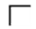 Zwolnienie od podatku dochodowego od osób fizycznychZwolnienie od podatku dochodowego od osób fizycznychZwolnienie od podatku dochodowego od osób fizycznychZwolnienie od podatku dochodowego od osób fizycznychZwolnienie od podatku dochodowego od osób fizycznychZwolnienie od podatku dochodowego od osób fizycznychZwolnienie od podatku dochodowego od osób fizycznych4.7. Kwota finansowania publicznego niezbędna do realizacji nowej inwestycji4.7. Kwota finansowania publicznego niezbędna do realizacji nowej inwestycji4.7. Kwota finansowania publicznego niezbędna do realizacji nowej inwestycji4.7. Kwota finansowania publicznego niezbędna do realizacji nowej inwestycji4.7. Kwota finansowania publicznego niezbędna do realizacji nowej inwestycji4.7. Kwota finansowania publicznego niezbędna do realizacji nowej inwestycji4.7. Kwota finansowania publicznego niezbędna do realizacji nowej inwestycji4.7. Kwota finansowania publicznego niezbędna do realizacji nowej inwestycji4.7. Kwota finansowania publicznego niezbędna do realizacji nowej inwestycji4.7. Kwota finansowania publicznego niezbędna do realizacji nowej inwestycji4.7. Kwota finansowania publicznego niezbędna do realizacji nowej inwestycji4.7. Kwota finansowania publicznego niezbędna do realizacji nowej inwestycji4.7. Kwota finansowania publicznego niezbędna do realizacji nowej inwestycji4.7. Kwota finansowania publicznego niezbędna do realizacji nowej inwestycji4.7. Kwota finansowania publicznego niezbędna do realizacji nowej inwestycji4.7. Kwota finansowania publicznego niezbędna do realizacji nowej inwestycji4.7. Kwota finansowania publicznego niezbędna do realizacji nowej inwestycji4.7. Kwota finansowania publicznego niezbędna do realizacji nowej inwestycji5. ZATRUDNIENIE5. ZATRUDNIENIE5. ZATRUDNIENIE5. ZATRUDNIENIE5. ZATRUDNIENIE5. ZATRUDNIENIE5. ZATRUDNIENIE5. ZATRUDNIENIE5. ZATRUDNIENIE5. ZATRUDNIENIE5. ZATRUDNIENIE5. ZATRUDNIENIE5. ZATRUDNIENIE5. ZATRUDNIENIE5. ZATRUDNIENIE5. ZATRUDNIENIE5. ZATRUDNIENIE5. ZATRUDNIENIE5.1. Podstawa obliczania  maksymalnej dopuszczalnej pomocy publicznej:5.1. Podstawa obliczania  maksymalnej dopuszczalnej pomocy publicznej:5.1. Podstawa obliczania  maksymalnej dopuszczalnej pomocy publicznej:5.1. Podstawa obliczania  maksymalnej dopuszczalnej pomocy publicznej:5.1. Podstawa obliczania  maksymalnej dopuszczalnej pomocy publicznej:5.1. Podstawa obliczania  maksymalnej dopuszczalnej pomocy publicznej:5.1. Podstawa obliczania  maksymalnej dopuszczalnej pomocy publicznej:5.1. Podstawa obliczania  maksymalnej dopuszczalnej pomocy publicznej:5.1. Podstawa obliczania  maksymalnej dopuszczalnej pomocy publicznej:5.1. Podstawa obliczania  maksymalnej dopuszczalnej pomocy publicznej:5.1. Podstawa obliczania  maksymalnej dopuszczalnej pomocy publicznej:5.1. Podstawa obliczania  maksymalnej dopuszczalnej pomocy publicznej:5.1. Podstawa obliczania  maksymalnej dopuszczalnej pomocy publicznej:5.1. Podstawa obliczania  maksymalnej dopuszczalnej pomocy publicznej:5.1. Podstawa obliczania  maksymalnej dopuszczalnej pomocy publicznej:5.1. Podstawa obliczania  maksymalnej dopuszczalnej pomocy publicznej:5.1. Podstawa obliczania  maksymalnej dopuszczalnej pomocy publicznej:5.1. Podstawa obliczania  maksymalnej dopuszczalnej pomocy publicznej:a) według kosztów inwestycji w rzeczowe aktywa trwałe oraz wartości niematerialne i prawnea) według kosztów inwestycji w rzeczowe aktywa trwałe oraz wartości niematerialne i prawnea) według kosztów inwestycji w rzeczowe aktywa trwałe oraz wartości niematerialne i prawnea) według kosztów inwestycji w rzeczowe aktywa trwałe oraz wartości niematerialne i prawnea) według kosztów inwestycji w rzeczowe aktywa trwałe oraz wartości niematerialne i prawnea) według kosztów inwestycji w rzeczowe aktywa trwałe oraz wartości niematerialne i prawneb)  według dwuletnich kosztów pracy, wynikających z utworzenia miejsc pracy w następstwie realizacji nowej inwestycjib)  według dwuletnich kosztów pracy, wynikających z utworzenia miejsc pracy w następstwie realizacji nowej inwestycjib)  według dwuletnich kosztów pracy, wynikających z utworzenia miejsc pracy w następstwie realizacji nowej inwestycjib)  według dwuletnich kosztów pracy, wynikających z utworzenia miejsc pracy w następstwie realizacji nowej inwestycjib)  według dwuletnich kosztów pracy, wynikających z utworzenia miejsc pracy w następstwie realizacji nowej inwestycjib)  według dwuletnich kosztów pracy, wynikających z utworzenia miejsc pracy w następstwie realizacji nowej inwestycji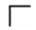 5.2. Średnie zatrudnienie z 12 miesięcy poprzedzających miesiąc złożenia wniosku5.2. Średnie zatrudnienie z 12 miesięcy poprzedzających miesiąc złożenia wniosku5.2. Średnie zatrudnienie z 12 miesięcy poprzedzających miesiąc złożenia wniosku5.2. Średnie zatrudnienie z 12 miesięcy poprzedzających miesiąc złożenia wniosku5.2. Średnie zatrudnienie z 12 miesięcy poprzedzających miesiąc złożenia wniosku5.2. Średnie zatrudnienie z 12 miesięcy poprzedzających miesiąc złożenia wniosku5.3. Liczba nowych miejsc pracy, których koszty będą kwalifikowane jako dwuletnie koszty pracy5.3. Liczba nowych miejsc pracy, których koszty będą kwalifikowane jako dwuletnie koszty pracy5.3. Liczba nowych miejsc pracy, których koszty będą kwalifikowane jako dwuletnie koszty pracy5.3. Liczba nowych miejsc pracy, których koszty będą kwalifikowane jako dwuletnie koszty pracy5.3. Liczba nowych miejsc pracy, których koszty będą kwalifikowane jako dwuletnie koszty pracy5.3. Liczba nowych miejsc pracy, których koszty będą kwalifikowane jako dwuletnie koszty pracy5.3. Liczba nowych miejsc pracy, których koszty będą kwalifikowane jako dwuletnie koszty pracy5.3. Liczba nowych miejsc pracy, których koszty będą kwalifikowane jako dwuletnie koszty pracy5.3. Liczba nowych miejsc pracy, których koszty będą kwalifikowane jako dwuletnie koszty pracy5.3. Liczba nowych miejsc pracy, których koszty będą kwalifikowane jako dwuletnie koszty pracy5.3. Liczba nowych miejsc pracy, których koszty będą kwalifikowane jako dwuletnie koszty pracy5.3. Liczba nowych miejsc pracy, których koszty będą kwalifikowane jako dwuletnie koszty pracy5.4. Liczba pracowników zatrudnionych w związku z realizacją nowej inwestycji, w przypadku gdy pomoc publiczna jest rozliczana według kosztów inwestycji w rzeczowe aktywa trwałe oraz wartości niematerialne i prawne   5.4. Liczba pracowników zatrudnionych w związku z realizacją nowej inwestycji, w przypadku gdy pomoc publiczna jest rozliczana według kosztów inwestycji w rzeczowe aktywa trwałe oraz wartości niematerialne i prawne   5.4. Liczba pracowników zatrudnionych w związku z realizacją nowej inwestycji, w przypadku gdy pomoc publiczna jest rozliczana według kosztów inwestycji w rzeczowe aktywa trwałe oraz wartości niematerialne i prawne   5.4. Liczba pracowników zatrudnionych w związku z realizacją nowej inwestycji, w przypadku gdy pomoc publiczna jest rozliczana według kosztów inwestycji w rzeczowe aktywa trwałe oraz wartości niematerialne i prawne   5.4. Liczba pracowników zatrudnionych w związku z realizacją nowej inwestycji, w przypadku gdy pomoc publiczna jest rozliczana według kosztów inwestycji w rzeczowe aktywa trwałe oraz wartości niematerialne i prawne   5.4. Liczba pracowników zatrudnionych w związku z realizacją nowej inwestycji, w przypadku gdy pomoc publiczna jest rozliczana według kosztów inwestycji w rzeczowe aktywa trwałe oraz wartości niematerialne i prawne   5.5. Data utworzenia nowych miejsc pracy (dd.mm.rrrr)5.5. Data utworzenia nowych miejsc pracy (dd.mm.rrrr)5.5. Data utworzenia nowych miejsc pracy (dd.mm.rrrr)5.5. Data utworzenia nowych miejsc pracy (dd.mm.rrrr)5.5. Data utworzenia nowych miejsc pracy (dd.mm.rrrr)5.5. Data utworzenia nowych miejsc pracy (dd.mm.rrrr)5.5. Data utworzenia nowych miejsc pracy (dd.mm.rrrr)5.5. Data utworzenia nowych miejsc pracy (dd.mm.rrrr)5.5. Data utworzenia nowych miejsc pracy (dd.mm.rrrr)5.5. Data utworzenia nowych miejsc pracy (dd.mm.rrrr)5.5. Data utworzenia nowych miejsc pracy (dd.mm.rrrr)5.5. Data utworzenia nowych miejsc pracy (dd.mm.rrrr)5.6. Okres utrzymania zatrudnienia, w przypadku gdy pomoc publiczna jest rozliczana według kosztów inwestycji w rzeczowe aktywa trwałe oraz wartości niematerialne i prawne (dd.mm.rrrr – dd.mm.rrrr) 5.6. Okres utrzymania zatrudnienia, w przypadku gdy pomoc publiczna jest rozliczana według kosztów inwestycji w rzeczowe aktywa trwałe oraz wartości niematerialne i prawne (dd.mm.rrrr – dd.mm.rrrr) 5.6. Okres utrzymania zatrudnienia, w przypadku gdy pomoc publiczna jest rozliczana według kosztów inwestycji w rzeczowe aktywa trwałe oraz wartości niematerialne i prawne (dd.mm.rrrr – dd.mm.rrrr) 5.6. Okres utrzymania zatrudnienia, w przypadku gdy pomoc publiczna jest rozliczana według kosztów inwestycji w rzeczowe aktywa trwałe oraz wartości niematerialne i prawne (dd.mm.rrrr – dd.mm.rrrr) 5.6. Okres utrzymania zatrudnienia, w przypadku gdy pomoc publiczna jest rozliczana według kosztów inwestycji w rzeczowe aktywa trwałe oraz wartości niematerialne i prawne (dd.mm.rrrr – dd.mm.rrrr) 5.6. Okres utrzymania zatrudnienia, w przypadku gdy pomoc publiczna jest rozliczana według kosztów inwestycji w rzeczowe aktywa trwałe oraz wartości niematerialne i prawne (dd.mm.rrrr – dd.mm.rrrr) 5.7. Okres utrzymania nowych miejsc pracy, których koszty będą kwalifikowane jako dwuletnie koszty pracy (dd.mm.rrrr – dd.mm.rrrr) lub w przypadku wyboru kryteriów jakościowych wskazanych w 6.1.2.; 6.2.1.; 6.2.2.; 6.2.65.7. Okres utrzymania nowych miejsc pracy, których koszty będą kwalifikowane jako dwuletnie koszty pracy (dd.mm.rrrr – dd.mm.rrrr) lub w przypadku wyboru kryteriów jakościowych wskazanych w 6.1.2.; 6.2.1.; 6.2.2.; 6.2.65.7. Okres utrzymania nowych miejsc pracy, których koszty będą kwalifikowane jako dwuletnie koszty pracy (dd.mm.rrrr – dd.mm.rrrr) lub w przypadku wyboru kryteriów jakościowych wskazanych w 6.1.2.; 6.2.1.; 6.2.2.; 6.2.65.7. Okres utrzymania nowych miejsc pracy, których koszty będą kwalifikowane jako dwuletnie koszty pracy (dd.mm.rrrr – dd.mm.rrrr) lub w przypadku wyboru kryteriów jakościowych wskazanych w 6.1.2.; 6.2.1.; 6.2.2.; 6.2.65.7. Okres utrzymania nowych miejsc pracy, których koszty będą kwalifikowane jako dwuletnie koszty pracy (dd.mm.rrrr – dd.mm.rrrr) lub w przypadku wyboru kryteriów jakościowych wskazanych w 6.1.2.; 6.2.1.; 6.2.2.; 6.2.65.7. Okres utrzymania nowych miejsc pracy, których koszty będą kwalifikowane jako dwuletnie koszty pracy (dd.mm.rrrr – dd.mm.rrrr) lub w przypadku wyboru kryteriów jakościowych wskazanych w 6.1.2.; 6.2.1.; 6.2.2.; 6.2.65.7. Okres utrzymania nowych miejsc pracy, których koszty będą kwalifikowane jako dwuletnie koszty pracy (dd.mm.rrrr – dd.mm.rrrr) lub w przypadku wyboru kryteriów jakościowych wskazanych w 6.1.2.; 6.2.1.; 6.2.2.; 6.2.65.7. Okres utrzymania nowych miejsc pracy, których koszty będą kwalifikowane jako dwuletnie koszty pracy (dd.mm.rrrr – dd.mm.rrrr) lub w przypadku wyboru kryteriów jakościowych wskazanych w 6.1.2.; 6.2.1.; 6.2.2.; 6.2.65.7. Okres utrzymania nowych miejsc pracy, których koszty będą kwalifikowane jako dwuletnie koszty pracy (dd.mm.rrrr – dd.mm.rrrr) lub w przypadku wyboru kryteriów jakościowych wskazanych w 6.1.2.; 6.2.1.; 6.2.2.; 6.2.65.7. Okres utrzymania nowych miejsc pracy, których koszty będą kwalifikowane jako dwuletnie koszty pracy (dd.mm.rrrr – dd.mm.rrrr) lub w przypadku wyboru kryteriów jakościowych wskazanych w 6.1.2.; 6.2.1.; 6.2.2.; 6.2.65.7. Okres utrzymania nowych miejsc pracy, których koszty będą kwalifikowane jako dwuletnie koszty pracy (dd.mm.rrrr – dd.mm.rrrr) lub w przypadku wyboru kryteriów jakościowych wskazanych w 6.1.2.; 6.2.1.; 6.2.2.; 6.2.65.7. Okres utrzymania nowych miejsc pracy, których koszty będą kwalifikowane jako dwuletnie koszty pracy (dd.mm.rrrr – dd.mm.rrrr) lub w przypadku wyboru kryteriów jakościowych wskazanych w 6.1.2.; 6.2.1.; 6.2.2.; 6.2.63 lata   (dd.mm.rrrr – dd.mm.rrrr)3 lata   (dd.mm.rrrr – dd.mm.rrrr)3 lata   (dd.mm.rrrr – dd.mm.rrrr)3 lata   (dd.mm.rrrr – dd.mm.rrrr)3 lata   (dd.mm.rrrr – dd.mm.rrrr)3 lata   (dd.mm.rrrr – dd.mm.rrrr)3 lata   (dd.mm.rrrr – dd.mm.rrrr)3 lata   (dd.mm.rrrr – dd.mm.rrrr)3 lata   (dd.mm.rrrr – dd.mm.rrrr)5 lat     (dd.mm.rrrr – dd.mm.rrrr)5 lat     (dd.mm.rrrr – dd.mm.rrrr)5 lat     (dd.mm.rrrr – dd.mm.rrrr)5 lat     (dd.mm.rrrr – dd.mm.rrrr)5 lat     (dd.mm.rrrr – dd.mm.rrrr)5 lat     (dd.mm.rrrr – dd.mm.rrrr)5 lat     (dd.mm.rrrr – dd.mm.rrrr)5 lat     (dd.mm.rrrr – dd.mm.rrrr)5 lat     (dd.mm.rrrr – dd.mm.rrrr)6. KRYTERIA JAKOŚCIOWE, DO SPEŁNIENIA KTÓRYCH ZOBOWIĄZUJE SIĘ PRZEDSIĘBIORCA 6. KRYTERIA JAKOŚCIOWE, DO SPEŁNIENIA KTÓRYCH ZOBOWIĄZUJE SIĘ PRZEDSIĘBIORCA 6. KRYTERIA JAKOŚCIOWE, DO SPEŁNIENIA KTÓRYCH ZOBOWIĄZUJE SIĘ PRZEDSIĘBIORCA 6. KRYTERIA JAKOŚCIOWE, DO SPEŁNIENIA KTÓRYCH ZOBOWIĄZUJE SIĘ PRZEDSIĘBIORCA 6. KRYTERIA JAKOŚCIOWE, DO SPEŁNIENIA KTÓRYCH ZOBOWIĄZUJE SIĘ PRZEDSIĘBIORCA 6. KRYTERIA JAKOŚCIOWE, DO SPEŁNIENIA KTÓRYCH ZOBOWIĄZUJE SIĘ PRZEDSIĘBIORCA 6. KRYTERIA JAKOŚCIOWE, DO SPEŁNIENIA KTÓRYCH ZOBOWIĄZUJE SIĘ PRZEDSIĘBIORCA 6. KRYTERIA JAKOŚCIOWE, DO SPEŁNIENIA KTÓRYCH ZOBOWIĄZUJE SIĘ PRZEDSIĘBIORCA 6. KRYTERIA JAKOŚCIOWE, DO SPEŁNIENIA KTÓRYCH ZOBOWIĄZUJE SIĘ PRZEDSIĘBIORCA 6. KRYTERIA JAKOŚCIOWE, DO SPEŁNIENIA KTÓRYCH ZOBOWIĄZUJE SIĘ PRZEDSIĘBIORCA 6. KRYTERIA JAKOŚCIOWE, DO SPEŁNIENIA KTÓRYCH ZOBOWIĄZUJE SIĘ PRZEDSIĘBIORCA 6. KRYTERIA JAKOŚCIOWE, DO SPEŁNIENIA KTÓRYCH ZOBOWIĄZUJE SIĘ PRZEDSIĘBIORCA 6. KRYTERIA JAKOŚCIOWE, DO SPEŁNIENIA KTÓRYCH ZOBOWIĄZUJE SIĘ PRZEDSIĘBIORCA 6. KRYTERIA JAKOŚCIOWE, DO SPEŁNIENIA KTÓRYCH ZOBOWIĄZUJE SIĘ PRZEDSIĘBIORCA 6. KRYTERIA JAKOŚCIOWE, DO SPEŁNIENIA KTÓRYCH ZOBOWIĄZUJE SIĘ PRZEDSIĘBIORCA 6. KRYTERIA JAKOŚCIOWE, DO SPEŁNIENIA KTÓRYCH ZOBOWIĄZUJE SIĘ PRZEDSIĘBIORCA 6. KRYTERIA JAKOŚCIOWE, DO SPEŁNIENIA KTÓRYCH ZOBOWIĄZUJE SIĘ PRZEDSIĘBIORCA 6. KRYTERIA JAKOŚCIOWE, DO SPEŁNIENIA KTÓRYCH ZOBOWIĄZUJE SIĘ PRZEDSIĘBIORCA 6.1. Kryteria zrównoważonego rozwoju gospodarczego (zaznaczyć wybrane kryteria)6.1. Kryteria zrównoważonego rozwoju gospodarczego (zaznaczyć wybrane kryteria)6.1. Kryteria zrównoważonego rozwoju gospodarczego (zaznaczyć wybrane kryteria)6.1. Kryteria zrównoważonego rozwoju gospodarczego (zaznaczyć wybrane kryteria)6.1. Kryteria zrównoważonego rozwoju gospodarczego (zaznaczyć wybrane kryteria)6.1. Kryteria zrównoważonego rozwoju gospodarczego (zaznaczyć wybrane kryteria)6.1. Kryteria zrównoważonego rozwoju gospodarczego (zaznaczyć wybrane kryteria)6.1. Kryteria zrównoważonego rozwoju gospodarczego (zaznaczyć wybrane kryteria)6.1. Kryteria zrównoważonego rozwoju gospodarczego (zaznaczyć wybrane kryteria)6.1. Kryteria zrównoważonego rozwoju gospodarczego (zaznaczyć wybrane kryteria)6.1. Kryteria zrównoważonego rozwoju gospodarczego (zaznaczyć wybrane kryteria)6.1. Kryteria zrównoważonego rozwoju gospodarczego (zaznaczyć wybrane kryteria)6.1. Kryteria zrównoważonego rozwoju gospodarczego (zaznaczyć wybrane kryteria)6.1. Kryteria zrównoważonego rozwoju gospodarczego (zaznaczyć wybrane kryteria)6.1. Kryteria zrównoważonego rozwoju gospodarczego (zaznaczyć wybrane kryteria)6.1. Kryteria zrównoważonego rozwoju gospodarczego (zaznaczyć wybrane kryteria)6.1. Kryteria zrównoważonego rozwoju gospodarczego (zaznaczyć wybrane kryteria)6.1. Kryteria zrównoważonego rozwoju gospodarczego (zaznaczyć wybrane kryteria)1.Inwestycja w projekty wspierające branże zgodne z aktualną polityką rozwojową kraju, w których Rzeczpospolita Polska może uzyskać przewagę konkurencyjną, obejmujące inwestycje w ramach sektorów strategicznych zgodnych ze Strategią na rzecz Odpowiedzialnego Rozwoju lub zgodnie z inteligentnymi specjalizacjami województwa, w którym jest planowana realizacji inwestycjiInwestycja w projekty wspierające branże zgodne z aktualną polityką rozwojową kraju, w których Rzeczpospolita Polska może uzyskać przewagę konkurencyjną, obejmujące inwestycje w ramach sektorów strategicznych zgodnych ze Strategią na rzecz Odpowiedzialnego Rozwoju lub zgodnie z inteligentnymi specjalizacjami województwa, w którym jest planowana realizacji inwestycjiInwestycja w projekty wspierające branże zgodne z aktualną polityką rozwojową kraju, w których Rzeczpospolita Polska może uzyskać przewagę konkurencyjną, obejmujące inwestycje w ramach sektorów strategicznych zgodnych ze Strategią na rzecz Odpowiedzialnego Rozwoju lub zgodnie z inteligentnymi specjalizacjami województwa, w którym jest planowana realizacji inwestycjiInwestycja w projekty wspierające branże zgodne z aktualną polityką rozwojową kraju, w których Rzeczpospolita Polska może uzyskać przewagę konkurencyjną, obejmujące inwestycje w ramach sektorów strategicznych zgodnych ze Strategią na rzecz Odpowiedzialnego Rozwoju lub zgodnie z inteligentnymi specjalizacjami województwa, w którym jest planowana realizacji inwestycjiInwestycja w projekty wspierające branże zgodne z aktualną polityką rozwojową kraju, w których Rzeczpospolita Polska może uzyskać przewagę konkurencyjną, obejmujące inwestycje w ramach sektorów strategicznych zgodnych ze Strategią na rzecz Odpowiedzialnego Rozwoju lub zgodnie z inteligentnymi specjalizacjami województwa, w którym jest planowana realizacji inwestycjiInwestycja w projekty wspierające branże zgodne z aktualną polityką rozwojową kraju, w których Rzeczpospolita Polska może uzyskać przewagę konkurencyjną, obejmujące inwestycje w ramach sektorów strategicznych zgodnych ze Strategią na rzecz Odpowiedzialnego Rozwoju lub zgodnie z inteligentnymi specjalizacjami województwa, w którym jest planowana realizacji inwestycjiInwestycja w projekty wspierające branże zgodne z aktualną polityką rozwojową kraju, w których Rzeczpospolita Polska może uzyskać przewagę konkurencyjną, obejmujące inwestycje w ramach sektorów strategicznych zgodnych ze Strategią na rzecz Odpowiedzialnego Rozwoju lub zgodnie z inteligentnymi specjalizacjami województwa, w którym jest planowana realizacji inwestycjiInwestycja w projekty wspierające branże zgodne z aktualną polityką rozwojową kraju, w których Rzeczpospolita Polska może uzyskać przewagę konkurencyjną, obejmujące inwestycje w ramach sektorów strategicznych zgodnych ze Strategią na rzecz Odpowiedzialnego Rozwoju lub zgodnie z inteligentnymi specjalizacjami województwa, w którym jest planowana realizacji inwestycjiInwestycja w projekty wspierające branże zgodne z aktualną polityką rozwojową kraju, w których Rzeczpospolita Polska może uzyskać przewagę konkurencyjną, obejmujące inwestycje w ramach sektorów strategicznych zgodnych ze Strategią na rzecz Odpowiedzialnego Rozwoju lub zgodnie z inteligentnymi specjalizacjami województwa, w którym jest planowana realizacji inwestycjiInwestycja w projekty wspierające branże zgodne z aktualną polityką rozwojową kraju, w których Rzeczpospolita Polska może uzyskać przewagę konkurencyjną, obejmujące inwestycje w ramach sektorów strategicznych zgodnych ze Strategią na rzecz Odpowiedzialnego Rozwoju lub zgodnie z inteligentnymi specjalizacjami województwa, w którym jest planowana realizacji inwestycjiInwestycja w projekty wspierające branże zgodne z aktualną polityką rozwojową kraju, w których Rzeczpospolita Polska może uzyskać przewagę konkurencyjną, obejmujące inwestycje w ramach sektorów strategicznych zgodnych ze Strategią na rzecz Odpowiedzialnego Rozwoju lub zgodnie z inteligentnymi specjalizacjami województwa, w którym jest planowana realizacji inwestycjiInwestycja w projekty wspierające branże zgodne z aktualną polityką rozwojową kraju, w których Rzeczpospolita Polska może uzyskać przewagę konkurencyjną, obejmujące inwestycje w ramach sektorów strategicznych zgodnych ze Strategią na rzecz Odpowiedzialnego Rozwoju lub zgodnie z inteligentnymi specjalizacjami województwa, w którym jest planowana realizacji inwestycjiInwestycja w projekty wspierające branże zgodne z aktualną polityką rozwojową kraju, w których Rzeczpospolita Polska może uzyskać przewagę konkurencyjną, obejmujące inwestycje w ramach sektorów strategicznych zgodnych ze Strategią na rzecz Odpowiedzialnego Rozwoju lub zgodnie z inteligentnymi specjalizacjami województwa, w którym jest planowana realizacji inwestycjiInwestycja w projekty wspierające branże zgodne z aktualną polityką rozwojową kraju, w których Rzeczpospolita Polska może uzyskać przewagę konkurencyjną, obejmujące inwestycje w ramach sektorów strategicznych zgodnych ze Strategią na rzecz Odpowiedzialnego Rozwoju lub zgodnie z inteligentnymi specjalizacjami województwa, w którym jest planowana realizacji inwestycji2.Wykorzystanie potencjału zasobów ludzkichWykorzystanie potencjału zasobów ludzkichWykorzystanie potencjału zasobów ludzkichWykorzystanie potencjału zasobów ludzkichWykorzystanie potencjału zasobów ludzkichWykorzystanie potencjału zasobów ludzkichWykorzystanie potencjału zasobów ludzkichWykorzystanie potencjału zasobów ludzkichWykorzystanie potencjału zasobów ludzkichWykorzystanie potencjału zasobów ludzkichWykorzystanie potencjału zasobów ludzkichWykorzystanie potencjału zasobów ludzkichWykorzystanie potencjału zasobów ludzkichWykorzystanie potencjału zasobów ludzkich3.Prowadzenie działalności badawczo-rozwojowejProwadzenie działalności badawczo-rozwojowejProwadzenie działalności badawczo-rozwojowejProwadzenie działalności badawczo-rozwojowejProwadzenie działalności badawczo-rozwojowejProwadzenie działalności badawczo-rozwojowejProwadzenie działalności badawczo-rozwojowejProwadzenie działalności badawczo-rozwojowejProwadzenie działalności badawczo-rozwojowejProwadzenie działalności badawczo-rozwojowejProwadzenie działalności badawczo-rozwojowejProwadzenie działalności badawczo-rozwojowejProwadzenie działalności badawczo-rozwojowejProwadzenie działalności badawczo-rozwojowej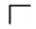 4.Tworzenie powiązań regionalnychTworzenie powiązań regionalnychTworzenie powiązań regionalnychTworzenie powiązań regionalnychTworzenie powiązań regionalnychTworzenie powiązań regionalnychTworzenie powiązań regionalnychTworzenie powiązań regionalnychTworzenie powiązań regionalnychTworzenie powiązań regionalnychTworzenie powiązań regionalnychTworzenie powiązań regionalnychTworzenie powiązań regionalnychTworzenie powiązań regionalnych5.Przynależność do Krajowego Klastra Kluczowego (dla inwestycji z sektora przemysłu) Przynależność do Krajowego Klastra Kluczowego (dla inwestycji z sektora przemysłu) Przynależność do Krajowego Klastra Kluczowego (dla inwestycji z sektora przemysłu) Przynależność do Krajowego Klastra Kluczowego (dla inwestycji z sektora przemysłu) Przynależność do Krajowego Klastra Kluczowego (dla inwestycji z sektora przemysłu) Przynależność do Krajowego Klastra Kluczowego (dla inwestycji z sektora przemysłu) Przynależność do Krajowego Klastra Kluczowego (dla inwestycji z sektora przemysłu) Przynależność do Krajowego Klastra Kluczowego (dla inwestycji z sektora przemysłu) Przynależność do Krajowego Klastra Kluczowego (dla inwestycji z sektora przemysłu) Przynależność do Krajowego Klastra Kluczowego (dla inwestycji z sektora przemysłu) Przynależność do Krajowego Klastra Kluczowego (dla inwestycji z sektora przemysłu) Przynależność do Krajowego Klastra Kluczowego (dla inwestycji z sektora przemysłu) Przynależność do Krajowego Klastra Kluczowego (dla inwestycji z sektora przemysłu) Przynależność do Krajowego Klastra Kluczowego (dla inwestycji z sektora przemysłu) 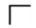 6.Posiadanie statusu mikroprzedsiębiorcy, małego przedsiębiorcy albo średniego przedsiębiorcy Posiadanie statusu mikroprzedsiębiorcy, małego przedsiębiorcy albo średniego przedsiębiorcy Posiadanie statusu mikroprzedsiębiorcy, małego przedsiębiorcy albo średniego przedsiębiorcy Posiadanie statusu mikroprzedsiębiorcy, małego przedsiębiorcy albo średniego przedsiębiorcy Posiadanie statusu mikroprzedsiębiorcy, małego przedsiębiorcy albo średniego przedsiębiorcy Posiadanie statusu mikroprzedsiębiorcy, małego przedsiębiorcy albo średniego przedsiębiorcy Posiadanie statusu mikroprzedsiębiorcy, małego przedsiębiorcy albo średniego przedsiębiorcy Posiadanie statusu mikroprzedsiębiorcy, małego przedsiębiorcy albo średniego przedsiębiorcy Posiadanie statusu mikroprzedsiębiorcy, małego przedsiębiorcy albo średniego przedsiębiorcy Posiadanie statusu mikroprzedsiębiorcy, małego przedsiębiorcy albo średniego przedsiębiorcy Posiadanie statusu mikroprzedsiębiorcy, małego przedsiębiorcy albo średniego przedsiębiorcy Posiadanie statusu mikroprzedsiębiorcy, małego przedsiębiorcy albo średniego przedsiębiorcy Posiadanie statusu mikroprzedsiębiorcy, małego przedsiębiorcy albo średniego przedsiębiorcy Posiadanie statusu mikroprzedsiębiorcy, małego przedsiębiorcy albo średniego przedsiębiorcy 7. Robotyzacja i automatyzacja procesówRobotyzacja i automatyzacja procesówRobotyzacja i automatyzacja procesówRobotyzacja i automatyzacja procesówRobotyzacja i automatyzacja procesówRobotyzacja i automatyzacja procesówRobotyzacja i automatyzacja procesówRobotyzacja i automatyzacja procesówRobotyzacja i automatyzacja procesówRobotyzacja i automatyzacja procesówRobotyzacja i automatyzacja procesówRobotyzacja i automatyzacja procesówRobotyzacja i automatyzacja procesówRobotyzacja i automatyzacja procesów8. Nowa inwestycja w odnawialne źródła energiiNowa inwestycja w odnawialne źródła energiiNowa inwestycja w odnawialne źródła energiiNowa inwestycja w odnawialne źródła energiiNowa inwestycja w odnawialne źródła energiiNowa inwestycja w odnawialne źródła energiiNowa inwestycja w odnawialne źródła energiiNowa inwestycja w odnawialne źródła energiiNowa inwestycja w odnawialne źródła energiiNowa inwestycja w odnawialne źródła energiiNowa inwestycja w odnawialne źródła energiiNowa inwestycja w odnawialne źródła energiiNowa inwestycja w odnawialne źródła energiiNowa inwestycja w odnawialne źródła energii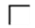 6.2. Kryteria zrównoważonego rozwoju społecznego (zaznaczyć wybrane kryteria)6.2. Kryteria zrównoważonego rozwoju społecznego (zaznaczyć wybrane kryteria)6.2. Kryteria zrównoważonego rozwoju społecznego (zaznaczyć wybrane kryteria)6.2. Kryteria zrównoważonego rozwoju społecznego (zaznaczyć wybrane kryteria)6.2. Kryteria zrównoważonego rozwoju społecznego (zaznaczyć wybrane kryteria)6.2. Kryteria zrównoważonego rozwoju społecznego (zaznaczyć wybrane kryteria)6.2. Kryteria zrównoważonego rozwoju społecznego (zaznaczyć wybrane kryteria)6.2. Kryteria zrównoważonego rozwoju społecznego (zaznaczyć wybrane kryteria)6.2. Kryteria zrównoważonego rozwoju społecznego (zaznaczyć wybrane kryteria)6.2. Kryteria zrównoważonego rozwoju społecznego (zaznaczyć wybrane kryteria)6.2. Kryteria zrównoważonego rozwoju społecznego (zaznaczyć wybrane kryteria)6.2. Kryteria zrównoważonego rozwoju społecznego (zaznaczyć wybrane kryteria)6.2. Kryteria zrównoważonego rozwoju społecznego (zaznaczyć wybrane kryteria)6.2. Kryteria zrównoważonego rozwoju społecznego (zaznaczyć wybrane kryteria)6.2. Kryteria zrównoważonego rozwoju społecznego (zaznaczyć wybrane kryteria)6.2. Kryteria zrównoważonego rozwoju społecznego (zaznaczyć wybrane kryteria)6.2. Kryteria zrównoważonego rozwoju społecznego (zaznaczyć wybrane kryteria)6.2. Kryteria zrównoważonego rozwoju społecznego (zaznaczyć wybrane kryteria)1.Utworzenie wysokopłatnych miejsc pracy i oferowanie stabilnego zatrudnienia (dla inwestycji z sektora usług) Utworzenie wysokopłatnych miejsc pracy i oferowanie stabilnego zatrudnienia (dla inwestycji z sektora usług) Utworzenie wysokopłatnych miejsc pracy i oferowanie stabilnego zatrudnienia (dla inwestycji z sektora usług) Utworzenie wysokopłatnych miejsc pracy i oferowanie stabilnego zatrudnienia (dla inwestycji z sektora usług) Utworzenie wysokopłatnych miejsc pracy i oferowanie stabilnego zatrudnienia (dla inwestycji z sektora usług) Utworzenie wysokopłatnych miejsc pracy i oferowanie stabilnego zatrudnienia (dla inwestycji z sektora usług) Utworzenie wysokopłatnych miejsc pracy i oferowanie stabilnego zatrudnienia (dla inwestycji z sektora usług) Utworzenie wysokopłatnych miejsc pracy i oferowanie stabilnego zatrudnienia (dla inwestycji z sektora usług) Utworzenie wysokopłatnych miejsc pracy i oferowanie stabilnego zatrudnienia (dla inwestycji z sektora usług) Utworzenie wysokopłatnych miejsc pracy i oferowanie stabilnego zatrudnienia (dla inwestycji z sektora usług) Utworzenie wysokopłatnych miejsc pracy i oferowanie stabilnego zatrudnienia (dla inwestycji z sektora usług) Utworzenie wysokopłatnych miejsc pracy i oferowanie stabilnego zatrudnienia (dla inwestycji z sektora usług) Utworzenie wysokopłatnych miejsc pracy i oferowanie stabilnego zatrudnienia (dla inwestycji z sektora usług) Utworzenie wysokopłatnych miejsc pracy i oferowanie stabilnego zatrudnienia (dla inwestycji z sektora usług) 2.Utworzenie wyspecjalizowanych miejsc pracy w celu prowadzenia działalności gospodarczej objętej nową inwestycją i oferowanie stabilnego zatrudnienia (dla inwestycji z sektora przemysłu) Utworzenie wyspecjalizowanych miejsc pracy w celu prowadzenia działalności gospodarczej objętej nową inwestycją i oferowanie stabilnego zatrudnienia (dla inwestycji z sektora przemysłu) Utworzenie wyspecjalizowanych miejsc pracy w celu prowadzenia działalności gospodarczej objętej nową inwestycją i oferowanie stabilnego zatrudnienia (dla inwestycji z sektora przemysłu) Utworzenie wyspecjalizowanych miejsc pracy w celu prowadzenia działalności gospodarczej objętej nową inwestycją i oferowanie stabilnego zatrudnienia (dla inwestycji z sektora przemysłu) Utworzenie wyspecjalizowanych miejsc pracy w celu prowadzenia działalności gospodarczej objętej nową inwestycją i oferowanie stabilnego zatrudnienia (dla inwestycji z sektora przemysłu) Utworzenie wyspecjalizowanych miejsc pracy w celu prowadzenia działalności gospodarczej objętej nową inwestycją i oferowanie stabilnego zatrudnienia (dla inwestycji z sektora przemysłu) Utworzenie wyspecjalizowanych miejsc pracy w celu prowadzenia działalności gospodarczej objętej nową inwestycją i oferowanie stabilnego zatrudnienia (dla inwestycji z sektora przemysłu) Utworzenie wyspecjalizowanych miejsc pracy w celu prowadzenia działalności gospodarczej objętej nową inwestycją i oferowanie stabilnego zatrudnienia (dla inwestycji z sektora przemysłu) Utworzenie wyspecjalizowanych miejsc pracy w celu prowadzenia działalności gospodarczej objętej nową inwestycją i oferowanie stabilnego zatrudnienia (dla inwestycji z sektora przemysłu) Utworzenie wyspecjalizowanych miejsc pracy w celu prowadzenia działalności gospodarczej objętej nową inwestycją i oferowanie stabilnego zatrudnienia (dla inwestycji z sektora przemysłu) Utworzenie wyspecjalizowanych miejsc pracy w celu prowadzenia działalności gospodarczej objętej nową inwestycją i oferowanie stabilnego zatrudnienia (dla inwestycji z sektora przemysłu) Utworzenie wyspecjalizowanych miejsc pracy w celu prowadzenia działalności gospodarczej objętej nową inwestycją i oferowanie stabilnego zatrudnienia (dla inwestycji z sektora przemysłu) Utworzenie wyspecjalizowanych miejsc pracy w celu prowadzenia działalności gospodarczej objętej nową inwestycją i oferowanie stabilnego zatrudnienia (dla inwestycji z sektora przemysłu) Utworzenie wyspecjalizowanych miejsc pracy w celu prowadzenia działalności gospodarczej objętej nową inwestycją i oferowanie stabilnego zatrudnienia (dla inwestycji z sektora przemysłu) 3.Prowadzenie działalności o niskim negatywnym wpływie na środowiskoProwadzenie działalności o niskim negatywnym wpływie na środowiskoProwadzenie działalności o niskim negatywnym wpływie na środowiskoProwadzenie działalności o niskim negatywnym wpływie na środowiskoProwadzenie działalności o niskim negatywnym wpływie na środowiskoProwadzenie działalności o niskim negatywnym wpływie na środowiskoProwadzenie działalności o niskim negatywnym wpływie na środowiskoProwadzenie działalności o niskim negatywnym wpływie na środowiskoProwadzenie działalności o niskim negatywnym wpływie na środowiskoProwadzenie działalności o niskim negatywnym wpływie na środowiskoProwadzenie działalności o niskim negatywnym wpływie na środowiskoProwadzenie działalności o niskim negatywnym wpływie na środowiskoProwadzenie działalności o niskim negatywnym wpływie na środowiskoProwadzenie działalności o niskim negatywnym wpływie na środowisko4.Zlokalizowanie inwestycji: 1) w mieście średnim tracącym funkcje społeczno-gospodarcze wymienionym w tabeli nr 3 w załączniku nr 1 do rozporządzenia, lub2) w gminie, na terenie której położone jest miasto, o którym mowa w pkt 1, lub3) w gminie graniczącej z gminą, o której mowa w pkt 2, lub miastem, o którym mowa w pkt 1, lub4) na obszarze powiatów lub miast na prawach powiatu, w których stopa bezrobocia wynosi co najmniej 160% przeciętnej stopy bezrobocia w kraju, z wyłączeniem miast, w których zlokalizowana jest siedziba wojewody lub sejmiku województwa
Zlokalizowanie inwestycji: 1) w mieście średnim tracącym funkcje społeczno-gospodarcze wymienionym w tabeli nr 3 w załączniku nr 1 do rozporządzenia, lub2) w gminie, na terenie której położone jest miasto, o którym mowa w pkt 1, lub3) w gminie graniczącej z gminą, o której mowa w pkt 2, lub miastem, o którym mowa w pkt 1, lub4) na obszarze powiatów lub miast na prawach powiatu, w których stopa bezrobocia wynosi co najmniej 160% przeciętnej stopy bezrobocia w kraju, z wyłączeniem miast, w których zlokalizowana jest siedziba wojewody lub sejmiku województwa
Zlokalizowanie inwestycji: 1) w mieście średnim tracącym funkcje społeczno-gospodarcze wymienionym w tabeli nr 3 w załączniku nr 1 do rozporządzenia, lub2) w gminie, na terenie której położone jest miasto, o którym mowa w pkt 1, lub3) w gminie graniczącej z gminą, o której mowa w pkt 2, lub miastem, o którym mowa w pkt 1, lub4) na obszarze powiatów lub miast na prawach powiatu, w których stopa bezrobocia wynosi co najmniej 160% przeciętnej stopy bezrobocia w kraju, z wyłączeniem miast, w których zlokalizowana jest siedziba wojewody lub sejmiku województwa
Zlokalizowanie inwestycji: 1) w mieście średnim tracącym funkcje społeczno-gospodarcze wymienionym w tabeli nr 3 w załączniku nr 1 do rozporządzenia, lub2) w gminie, na terenie której położone jest miasto, o którym mowa w pkt 1, lub3) w gminie graniczącej z gminą, o której mowa w pkt 2, lub miastem, o którym mowa w pkt 1, lub4) na obszarze powiatów lub miast na prawach powiatu, w których stopa bezrobocia wynosi co najmniej 160% przeciętnej stopy bezrobocia w kraju, z wyłączeniem miast, w których zlokalizowana jest siedziba wojewody lub sejmiku województwa
Zlokalizowanie inwestycji: 1) w mieście średnim tracącym funkcje społeczno-gospodarcze wymienionym w tabeli nr 3 w załączniku nr 1 do rozporządzenia, lub2) w gminie, na terenie której położone jest miasto, o którym mowa w pkt 1, lub3) w gminie graniczącej z gminą, o której mowa w pkt 2, lub miastem, o którym mowa w pkt 1, lub4) na obszarze powiatów lub miast na prawach powiatu, w których stopa bezrobocia wynosi co najmniej 160% przeciętnej stopy bezrobocia w kraju, z wyłączeniem miast, w których zlokalizowana jest siedziba wojewody lub sejmiku województwa
Zlokalizowanie inwestycji: 1) w mieście średnim tracącym funkcje społeczno-gospodarcze wymienionym w tabeli nr 3 w załączniku nr 1 do rozporządzenia, lub2) w gminie, na terenie której położone jest miasto, o którym mowa w pkt 1, lub3) w gminie graniczącej z gminą, o której mowa w pkt 2, lub miastem, o którym mowa w pkt 1, lub4) na obszarze powiatów lub miast na prawach powiatu, w których stopa bezrobocia wynosi co najmniej 160% przeciętnej stopy bezrobocia w kraju, z wyłączeniem miast, w których zlokalizowana jest siedziba wojewody lub sejmiku województwa
Zlokalizowanie inwestycji: 1) w mieście średnim tracącym funkcje społeczno-gospodarcze wymienionym w tabeli nr 3 w załączniku nr 1 do rozporządzenia, lub2) w gminie, na terenie której położone jest miasto, o którym mowa w pkt 1, lub3) w gminie graniczącej z gminą, o której mowa w pkt 2, lub miastem, o którym mowa w pkt 1, lub4) na obszarze powiatów lub miast na prawach powiatu, w których stopa bezrobocia wynosi co najmniej 160% przeciętnej stopy bezrobocia w kraju, z wyłączeniem miast, w których zlokalizowana jest siedziba wojewody lub sejmiku województwa
Zlokalizowanie inwestycji: 1) w mieście średnim tracącym funkcje społeczno-gospodarcze wymienionym w tabeli nr 3 w załączniku nr 1 do rozporządzenia, lub2) w gminie, na terenie której położone jest miasto, o którym mowa w pkt 1, lub3) w gminie graniczącej z gminą, o której mowa w pkt 2, lub miastem, o którym mowa w pkt 1, lub4) na obszarze powiatów lub miast na prawach powiatu, w których stopa bezrobocia wynosi co najmniej 160% przeciętnej stopy bezrobocia w kraju, z wyłączeniem miast, w których zlokalizowana jest siedziba wojewody lub sejmiku województwa
Zlokalizowanie inwestycji: 1) w mieście średnim tracącym funkcje społeczno-gospodarcze wymienionym w tabeli nr 3 w załączniku nr 1 do rozporządzenia, lub2) w gminie, na terenie której położone jest miasto, o którym mowa w pkt 1, lub3) w gminie graniczącej z gminą, o której mowa w pkt 2, lub miastem, o którym mowa w pkt 1, lub4) na obszarze powiatów lub miast na prawach powiatu, w których stopa bezrobocia wynosi co najmniej 160% przeciętnej stopy bezrobocia w kraju, z wyłączeniem miast, w których zlokalizowana jest siedziba wojewody lub sejmiku województwa
Zlokalizowanie inwestycji: 1) w mieście średnim tracącym funkcje społeczno-gospodarcze wymienionym w tabeli nr 3 w załączniku nr 1 do rozporządzenia, lub2) w gminie, na terenie której położone jest miasto, o którym mowa w pkt 1, lub3) w gminie graniczącej z gminą, o której mowa w pkt 2, lub miastem, o którym mowa w pkt 1, lub4) na obszarze powiatów lub miast na prawach powiatu, w których stopa bezrobocia wynosi co najmniej 160% przeciętnej stopy bezrobocia w kraju, z wyłączeniem miast, w których zlokalizowana jest siedziba wojewody lub sejmiku województwa
Zlokalizowanie inwestycji: 1) w mieście średnim tracącym funkcje społeczno-gospodarcze wymienionym w tabeli nr 3 w załączniku nr 1 do rozporządzenia, lub2) w gminie, na terenie której położone jest miasto, o którym mowa w pkt 1, lub3) w gminie graniczącej z gminą, o której mowa w pkt 2, lub miastem, o którym mowa w pkt 1, lub4) na obszarze powiatów lub miast na prawach powiatu, w których stopa bezrobocia wynosi co najmniej 160% przeciętnej stopy bezrobocia w kraju, z wyłączeniem miast, w których zlokalizowana jest siedziba wojewody lub sejmiku województwa
Zlokalizowanie inwestycji: 1) w mieście średnim tracącym funkcje społeczno-gospodarcze wymienionym w tabeli nr 3 w załączniku nr 1 do rozporządzenia, lub2) w gminie, na terenie której położone jest miasto, o którym mowa w pkt 1, lub3) w gminie graniczącej z gminą, o której mowa w pkt 2, lub miastem, o którym mowa w pkt 1, lub4) na obszarze powiatów lub miast na prawach powiatu, w których stopa bezrobocia wynosi co najmniej 160% przeciętnej stopy bezrobocia w kraju, z wyłączeniem miast, w których zlokalizowana jest siedziba wojewody lub sejmiku województwa
Zlokalizowanie inwestycji: 1) w mieście średnim tracącym funkcje społeczno-gospodarcze wymienionym w tabeli nr 3 w załączniku nr 1 do rozporządzenia, lub2) w gminie, na terenie której położone jest miasto, o którym mowa w pkt 1, lub3) w gminie graniczącej z gminą, o której mowa w pkt 2, lub miastem, o którym mowa w pkt 1, lub4) na obszarze powiatów lub miast na prawach powiatu, w których stopa bezrobocia wynosi co najmniej 160% przeciętnej stopy bezrobocia w kraju, z wyłączeniem miast, w których zlokalizowana jest siedziba wojewody lub sejmiku województwa
Zlokalizowanie inwestycji: 1) w mieście średnim tracącym funkcje społeczno-gospodarcze wymienionym w tabeli nr 3 w załączniku nr 1 do rozporządzenia, lub2) w gminie, na terenie której położone jest miasto, o którym mowa w pkt 1, lub3) w gminie graniczącej z gminą, o której mowa w pkt 2, lub miastem, o którym mowa w pkt 1, lub4) na obszarze powiatów lub miast na prawach powiatu, w których stopa bezrobocia wynosi co najmniej 160% przeciętnej stopy bezrobocia w kraju, z wyłączeniem miast, w których zlokalizowana jest siedziba wojewody lub sejmiku województwa
5.Wspieranie zdobywania wykształcenia i kwalifikacji zawodowych oraz współpraca ze szkolnictwem branżowymWspieranie zdobywania wykształcenia i kwalifikacji zawodowych oraz współpraca ze szkolnictwem branżowymWspieranie zdobywania wykształcenia i kwalifikacji zawodowych oraz współpraca ze szkolnictwem branżowymWspieranie zdobywania wykształcenia i kwalifikacji zawodowych oraz współpraca ze szkolnictwem branżowymWspieranie zdobywania wykształcenia i kwalifikacji zawodowych oraz współpraca ze szkolnictwem branżowymWspieranie zdobywania wykształcenia i kwalifikacji zawodowych oraz współpraca ze szkolnictwem branżowymWspieranie zdobywania wykształcenia i kwalifikacji zawodowych oraz współpraca ze szkolnictwem branżowymWspieranie zdobywania wykształcenia i kwalifikacji zawodowych oraz współpraca ze szkolnictwem branżowymWspieranie zdobywania wykształcenia i kwalifikacji zawodowych oraz współpraca ze szkolnictwem branżowymWspieranie zdobywania wykształcenia i kwalifikacji zawodowych oraz współpraca ze szkolnictwem branżowymWspieranie zdobywania wykształcenia i kwalifikacji zawodowych oraz współpraca ze szkolnictwem branżowymWspieranie zdobywania wykształcenia i kwalifikacji zawodowych oraz współpraca ze szkolnictwem branżowymWspieranie zdobywania wykształcenia i kwalifikacji zawodowych oraz współpraca ze szkolnictwem branżowymWspieranie zdobywania wykształcenia i kwalifikacji zawodowych oraz współpraca ze szkolnictwem branżowym6.Podejmowanie działań w zakresie opieki nad pracownikiemPodejmowanie działań w zakresie opieki nad pracownikiemPodejmowanie działań w zakresie opieki nad pracownikiemPodejmowanie działań w zakresie opieki nad pracownikiemPodejmowanie działań w zakresie opieki nad pracownikiemPodejmowanie działań w zakresie opieki nad pracownikiemPodejmowanie działań w zakresie opieki nad pracownikiemPodejmowanie działań w zakresie opieki nad pracownikiemPodejmowanie działań w zakresie opieki nad pracownikiemPodejmowanie działań w zakresie opieki nad pracownikiemPodejmowanie działań w zakresie opieki nad pracownikiemPodejmowanie działań w zakresie opieki nad pracownikiemPodejmowanie działań w zakresie opieki nad pracownikiemPodejmowanie działań w zakresie opieki nad pracownikiem7. OŚWIADCZENIA7. OŚWIADCZENIA7. OŚWIADCZENIA7. OŚWIADCZENIA7. OŚWIADCZENIA7. OŚWIADCZENIA7. OŚWIADCZENIA7. OŚWIADCZENIA7. OŚWIADCZENIA7. OŚWIADCZENIA7. OŚWIADCZENIA7. OŚWIADCZENIA7. OŚWIADCZENIA7. OŚWIADCZENIA7. OŚWIADCZENIA7. OŚWIADCZENIA7. OŚWIADCZENIA7. OŚWIADCZENIA7.1. Oświadczenia obowiązkowe7.1. Oświadczenia obowiązkowe7.1. Oświadczenia obowiązkowe7.1. Oświadczenia obowiązkowe7.1. Oświadczenia obowiązkowe7.1. Oświadczenia obowiązkowe7.1. Oświadczenia obowiązkowe7.1. Oświadczenia obowiązkowe7.1. Oświadczenia obowiązkowe7.1. Oświadczenia obowiązkowe7.1. Oświadczenia obowiązkowe7.1. Oświadczenia obowiązkowe7.1. Oświadczenia obowiązkowe7.1. Oświadczenia obowiązkowe7.1. Oświadczenia obowiązkowe7.1. Oświadczenia obowiązkowe7.1. Oświadczenia obowiązkowe7.1. Oświadczenia obowiązkoweOświadczam, że:Oświadczam, że:Oświadczam, że:Oświadczam, że:Oświadczam, że:Oświadczam, że:Oświadczam, że:Oświadczam, że:Oświadczam, że:Oświadczam, że:Oświadczam, że:Oświadczam, że:Oświadczam, że:Oświadczam, że:Oświadczam, że:Oświadczam, że:Oświadczam, że:nie dokonałem przeniesienia w rozumieniu art. 2 pkt 61a rozporządzenia nr 651/2014, do zakładu, w którym ma zostać dokonana nowa inwestycja, której dotyczy wniosek o wsparcie, w okresie dwóch lat poprzedzających złożenie wniosku o wsparcienie dokonałem przeniesienia w rozumieniu art. 2 pkt 61a rozporządzenia nr 651/2014, do zakładu, w którym ma zostać dokonana nowa inwestycja, której dotyczy wniosek o wsparcie, w okresie dwóch lat poprzedzających złożenie wniosku o wsparcienie dokonałem przeniesienia w rozumieniu art. 2 pkt 61a rozporządzenia nr 651/2014, do zakładu, w którym ma zostać dokonana nowa inwestycja, której dotyczy wniosek o wsparcie, w okresie dwóch lat poprzedzających złożenie wniosku o wsparcienie dokonałem przeniesienia w rozumieniu art. 2 pkt 61a rozporządzenia nr 651/2014, do zakładu, w którym ma zostać dokonana nowa inwestycja, której dotyczy wniosek o wsparcie, w okresie dwóch lat poprzedzających złożenie wniosku o wsparcienie dokonałem przeniesienia w rozumieniu art. 2 pkt 61a rozporządzenia nr 651/2014, do zakładu, w którym ma zostać dokonana nowa inwestycja, której dotyczy wniosek o wsparcie, w okresie dwóch lat poprzedzających złożenie wniosku o wsparcienie dokonałem przeniesienia w rozumieniu art. 2 pkt 61a rozporządzenia nr 651/2014, do zakładu, w którym ma zostać dokonana nowa inwestycja, której dotyczy wniosek o wsparcie, w okresie dwóch lat poprzedzających złożenie wniosku o wsparcienie dokonałem przeniesienia w rozumieniu art. 2 pkt 61a rozporządzenia nr 651/2014, do zakładu, w którym ma zostać dokonana nowa inwestycja, której dotyczy wniosek o wsparcie, w okresie dwóch lat poprzedzających złożenie wniosku o wsparcienie dokonałem przeniesienia w rozumieniu art. 2 pkt 61a rozporządzenia nr 651/2014, do zakładu, w którym ma zostać dokonana nowa inwestycja, której dotyczy wniosek o wsparcie, w okresie dwóch lat poprzedzających złożenie wniosku o wsparcienie dokonałem przeniesienia w rozumieniu art. 2 pkt 61a rozporządzenia nr 651/2014, do zakładu, w którym ma zostać dokonana nowa inwestycja, której dotyczy wniosek o wsparcie, w okresie dwóch lat poprzedzających złożenie wniosku o wsparcienie dokonałem przeniesienia w rozumieniu art. 2 pkt 61a rozporządzenia nr 651/2014, do zakładu, w którym ma zostać dokonana nowa inwestycja, której dotyczy wniosek o wsparcie, w okresie dwóch lat poprzedzających złożenie wniosku o wsparcienie dokonałem przeniesienia w rozumieniu art. 2 pkt 61a rozporządzenia nr 651/2014, do zakładu, w którym ma zostać dokonana nowa inwestycja, której dotyczy wniosek o wsparcie, w okresie dwóch lat poprzedzających złożenie wniosku o wsparcienie dokonałem przeniesienia w rozumieniu art. 2 pkt 61a rozporządzenia nr 651/2014, do zakładu, w którym ma zostać dokonana nowa inwestycja, której dotyczy wniosek o wsparcie, w okresie dwóch lat poprzedzających złożenie wniosku o wsparcienie dokonałem przeniesienia w rozumieniu art. 2 pkt 61a rozporządzenia nr 651/2014, do zakładu, w którym ma zostać dokonana nowa inwestycja, której dotyczy wniosek o wsparcie, w okresie dwóch lat poprzedzających złożenie wniosku o wsparcienie dokonałem przeniesienia w rozumieniu art. 2 pkt 61a rozporządzenia nr 651/2014, do zakładu, w którym ma zostać dokonana nowa inwestycja, której dotyczy wniosek o wsparcie, w okresie dwóch lat poprzedzających złożenie wniosku o wsparcienie dokonam przeniesienia w rozumieniu art. 2 pkt 61a rozporządzenia  nr 651/2014, do zakładu, w którym ma zostać dokonana nowa inwestycja, której dotyczy wniosek o udzielenie wsparcia, w okresie dwóch lat od zakończenia inwestycji, której dotyczy wniosek o udzielenie wsparcianie dokonam przeniesienia w rozumieniu art. 2 pkt 61a rozporządzenia  nr 651/2014, do zakładu, w którym ma zostać dokonana nowa inwestycja, której dotyczy wniosek o udzielenie wsparcia, w okresie dwóch lat od zakończenia inwestycji, której dotyczy wniosek o udzielenie wsparcianie dokonam przeniesienia w rozumieniu art. 2 pkt 61a rozporządzenia  nr 651/2014, do zakładu, w którym ma zostać dokonana nowa inwestycja, której dotyczy wniosek o udzielenie wsparcia, w okresie dwóch lat od zakończenia inwestycji, której dotyczy wniosek o udzielenie wsparcianie dokonam przeniesienia w rozumieniu art. 2 pkt 61a rozporządzenia  nr 651/2014, do zakładu, w którym ma zostać dokonana nowa inwestycja, której dotyczy wniosek o udzielenie wsparcia, w okresie dwóch lat od zakończenia inwestycji, której dotyczy wniosek o udzielenie wsparcianie dokonam przeniesienia w rozumieniu art. 2 pkt 61a rozporządzenia  nr 651/2014, do zakładu, w którym ma zostać dokonana nowa inwestycja, której dotyczy wniosek o udzielenie wsparcia, w okresie dwóch lat od zakończenia inwestycji, której dotyczy wniosek o udzielenie wsparcianie dokonam przeniesienia w rozumieniu art. 2 pkt 61a rozporządzenia  nr 651/2014, do zakładu, w którym ma zostać dokonana nowa inwestycja, której dotyczy wniosek o udzielenie wsparcia, w okresie dwóch lat od zakończenia inwestycji, której dotyczy wniosek o udzielenie wsparcianie dokonam przeniesienia w rozumieniu art. 2 pkt 61a rozporządzenia  nr 651/2014, do zakładu, w którym ma zostać dokonana nowa inwestycja, której dotyczy wniosek o udzielenie wsparcia, w okresie dwóch lat od zakończenia inwestycji, której dotyczy wniosek o udzielenie wsparcianie dokonam przeniesienia w rozumieniu art. 2 pkt 61a rozporządzenia  nr 651/2014, do zakładu, w którym ma zostać dokonana nowa inwestycja, której dotyczy wniosek o udzielenie wsparcia, w okresie dwóch lat od zakończenia inwestycji, której dotyczy wniosek o udzielenie wsparcianie dokonam przeniesienia w rozumieniu art. 2 pkt 61a rozporządzenia  nr 651/2014, do zakładu, w którym ma zostać dokonana nowa inwestycja, której dotyczy wniosek o udzielenie wsparcia, w okresie dwóch lat od zakończenia inwestycji, której dotyczy wniosek o udzielenie wsparcianie dokonam przeniesienia w rozumieniu art. 2 pkt 61a rozporządzenia  nr 651/2014, do zakładu, w którym ma zostać dokonana nowa inwestycja, której dotyczy wniosek o udzielenie wsparcia, w okresie dwóch lat od zakończenia inwestycji, której dotyczy wniosek o udzielenie wsparcianie dokonam przeniesienia w rozumieniu art. 2 pkt 61a rozporządzenia  nr 651/2014, do zakładu, w którym ma zostać dokonana nowa inwestycja, której dotyczy wniosek o udzielenie wsparcia, w okresie dwóch lat od zakończenia inwestycji, której dotyczy wniosek o udzielenie wsparcianie dokonam przeniesienia w rozumieniu art. 2 pkt 61a rozporządzenia  nr 651/2014, do zakładu, w którym ma zostać dokonana nowa inwestycja, której dotyczy wniosek o udzielenie wsparcia, w okresie dwóch lat od zakończenia inwestycji, której dotyczy wniosek o udzielenie wsparcianie dokonam przeniesienia w rozumieniu art. 2 pkt 61a rozporządzenia  nr 651/2014, do zakładu, w którym ma zostać dokonana nowa inwestycja, której dotyczy wniosek o udzielenie wsparcia, w okresie dwóch lat od zakończenia inwestycji, której dotyczy wniosek o udzielenie wsparcianie dokonam przeniesienia w rozumieniu art. 2 pkt 61a rozporządzenia  nr 651/2014, do zakładu, w którym ma zostać dokonana nowa inwestycja, której dotyczy wniosek o udzielenie wsparcia, w okresie dwóch lat od zakończenia inwestycji, której dotyczy wniosek o udzielenie wsparcianie znajduję się w trudnej sytuacji w rozumieniu art. 2 pkt 18 rozporządzenia nr 651/2014 nie znajduję się w trudnej sytuacji w rozumieniu art. 2 pkt 18 rozporządzenia nr 651/2014 nie znajduję się w trudnej sytuacji w rozumieniu art. 2 pkt 18 rozporządzenia nr 651/2014 nie znajduję się w trudnej sytuacji w rozumieniu art. 2 pkt 18 rozporządzenia nr 651/2014 nie znajduję się w trudnej sytuacji w rozumieniu art. 2 pkt 18 rozporządzenia nr 651/2014 nie znajduję się w trudnej sytuacji w rozumieniu art. 2 pkt 18 rozporządzenia nr 651/2014 nie znajduję się w trudnej sytuacji w rozumieniu art. 2 pkt 18 rozporządzenia nr 651/2014 nie znajduję się w trudnej sytuacji w rozumieniu art. 2 pkt 18 rozporządzenia nr 651/2014 nie znajduję się w trudnej sytuacji w rozumieniu art. 2 pkt 18 rozporządzenia nr 651/2014 nie znajduję się w trudnej sytuacji w rozumieniu art. 2 pkt 18 rozporządzenia nr 651/2014 nie znajduję się w trudnej sytuacji w rozumieniu art. 2 pkt 18 rozporządzenia nr 651/2014 nie znajduję się w trudnej sytuacji w rozumieniu art. 2 pkt 18 rozporządzenia nr 651/2014 nie znajduję się w trudnej sytuacji w rozumieniu art. 2 pkt 18 rozporządzenia nr 651/2014 nie znajduję się w trudnej sytuacji w rozumieniu art. 2 pkt 18 rozporządzenia nr 651/2014 nie rozpocząłem inwestycji w rozumieniu art. 2 pkt 23 rozporządzenia nr 651/2014 nie rozpocząłem inwestycji w rozumieniu art. 2 pkt 23 rozporządzenia nr 651/2014 nie rozpocząłem inwestycji w rozumieniu art. 2 pkt 23 rozporządzenia nr 651/2014 nie rozpocząłem inwestycji w rozumieniu art. 2 pkt 23 rozporządzenia nr 651/2014 nie rozpocząłem inwestycji w rozumieniu art. 2 pkt 23 rozporządzenia nr 651/2014 nie rozpocząłem inwestycji w rozumieniu art. 2 pkt 23 rozporządzenia nr 651/2014 nie rozpocząłem inwestycji w rozumieniu art. 2 pkt 23 rozporządzenia nr 651/2014 nie rozpocząłem inwestycji w rozumieniu art. 2 pkt 23 rozporządzenia nr 651/2014 nie rozpocząłem inwestycji w rozumieniu art. 2 pkt 23 rozporządzenia nr 651/2014 nie rozpocząłem inwestycji w rozumieniu art. 2 pkt 23 rozporządzenia nr 651/2014 nie rozpocząłem inwestycji w rozumieniu art. 2 pkt 23 rozporządzenia nr 651/2014 nie rozpocząłem inwestycji w rozumieniu art. 2 pkt 23 rozporządzenia nr 651/2014 nie rozpocząłem inwestycji w rozumieniu art. 2 pkt 23 rozporządzenia nr 651/2014 nie rozpocząłem inwestycji w rozumieniu art. 2 pkt 23 rozporządzenia nr 651/2014 nie ciąży na mnie obowiązek zwrotu pomocy wynikający z wcześniejszej decyzji Komisji Europejskiej uznającej pomoc za niezgodną z prawem i ze wspólnym rynkiemnie ciąży na mnie obowiązek zwrotu pomocy wynikający z wcześniejszej decyzji Komisji Europejskiej uznającej pomoc za niezgodną z prawem i ze wspólnym rynkiemnie ciąży na mnie obowiązek zwrotu pomocy wynikający z wcześniejszej decyzji Komisji Europejskiej uznającej pomoc za niezgodną z prawem i ze wspólnym rynkiemnie ciąży na mnie obowiązek zwrotu pomocy wynikający z wcześniejszej decyzji Komisji Europejskiej uznającej pomoc za niezgodną z prawem i ze wspólnym rynkiemnie ciąży na mnie obowiązek zwrotu pomocy wynikający z wcześniejszej decyzji Komisji Europejskiej uznającej pomoc za niezgodną z prawem i ze wspólnym rynkiemnie ciąży na mnie obowiązek zwrotu pomocy wynikający z wcześniejszej decyzji Komisji Europejskiej uznającej pomoc za niezgodną z prawem i ze wspólnym rynkiemnie ciąży na mnie obowiązek zwrotu pomocy wynikający z wcześniejszej decyzji Komisji Europejskiej uznającej pomoc za niezgodną z prawem i ze wspólnym rynkiemnie ciąży na mnie obowiązek zwrotu pomocy wynikający z wcześniejszej decyzji Komisji Europejskiej uznającej pomoc za niezgodną z prawem i ze wspólnym rynkiemnie ciąży na mnie obowiązek zwrotu pomocy wynikający z wcześniejszej decyzji Komisji Europejskiej uznającej pomoc za niezgodną z prawem i ze wspólnym rynkiemnie ciąży na mnie obowiązek zwrotu pomocy wynikający z wcześniejszej decyzji Komisji Europejskiej uznającej pomoc za niezgodną z prawem i ze wspólnym rynkiemnie ciąży na mnie obowiązek zwrotu pomocy wynikający z wcześniejszej decyzji Komisji Europejskiej uznającej pomoc za niezgodną z prawem i ze wspólnym rynkiemnie ciąży na mnie obowiązek zwrotu pomocy wynikający z wcześniejszej decyzji Komisji Europejskiej uznającej pomoc za niezgodną z prawem i ze wspólnym rynkiemnie ciąży na mnie obowiązek zwrotu pomocy wynikający z wcześniejszej decyzji Komisji Europejskiej uznającej pomoc za niezgodną z prawem i ze wspólnym rynkiemnie ciąży na mnie obowiązek zwrotu pomocy wynikający z wcześniejszej decyzji Komisji Europejskiej uznającej pomoc za niezgodną z prawem i ze wspólnym rynkiemzobowiązuję się do przekazywania zarządzającemu obszarem danych, o których mowa w art. 31, w związku z art. 32 ust. 2 pkt 3 ustawy, na potrzeby prowadzenia Ewidencji Wsparcia Nowej Inwestycjizobowiązuję się do przekazywania zarządzającemu obszarem danych, o których mowa w art. 31, w związku z art. 32 ust. 2 pkt 3 ustawy, na potrzeby prowadzenia Ewidencji Wsparcia Nowej Inwestycjizobowiązuję się do przekazywania zarządzającemu obszarem danych, o których mowa w art. 31, w związku z art. 32 ust. 2 pkt 3 ustawy, na potrzeby prowadzenia Ewidencji Wsparcia Nowej Inwestycjizobowiązuję się do przekazywania zarządzającemu obszarem danych, o których mowa w art. 31, w związku z art. 32 ust. 2 pkt 3 ustawy, na potrzeby prowadzenia Ewidencji Wsparcia Nowej Inwestycjizobowiązuję się do przekazywania zarządzającemu obszarem danych, o których mowa w art. 31, w związku z art. 32 ust. 2 pkt 3 ustawy, na potrzeby prowadzenia Ewidencji Wsparcia Nowej Inwestycjizobowiązuję się do przekazywania zarządzającemu obszarem danych, o których mowa w art. 31, w związku z art. 32 ust. 2 pkt 3 ustawy, na potrzeby prowadzenia Ewidencji Wsparcia Nowej Inwestycjizobowiązuję się do przekazywania zarządzającemu obszarem danych, o których mowa w art. 31, w związku z art. 32 ust. 2 pkt 3 ustawy, na potrzeby prowadzenia Ewidencji Wsparcia Nowej Inwestycjizobowiązuję się do przekazywania zarządzającemu obszarem danych, o których mowa w art. 31, w związku z art. 32 ust. 2 pkt 3 ustawy, na potrzeby prowadzenia Ewidencji Wsparcia Nowej Inwestycjizobowiązuję się do przekazywania zarządzającemu obszarem danych, o których mowa w art. 31, w związku z art. 32 ust. 2 pkt 3 ustawy, na potrzeby prowadzenia Ewidencji Wsparcia Nowej Inwestycjizobowiązuję się do przekazywania zarządzającemu obszarem danych, o których mowa w art. 31, w związku z art. 32 ust. 2 pkt 3 ustawy, na potrzeby prowadzenia Ewidencji Wsparcia Nowej Inwestycjizobowiązuję się do przekazywania zarządzającemu obszarem danych, o których mowa w art. 31, w związku z art. 32 ust. 2 pkt 3 ustawy, na potrzeby prowadzenia Ewidencji Wsparcia Nowej Inwestycjizobowiązuję się do przekazywania zarządzającemu obszarem danych, o których mowa w art. 31, w związku z art. 32 ust. 2 pkt 3 ustawy, na potrzeby prowadzenia Ewidencji Wsparcia Nowej Inwestycjizobowiązuję się do przekazywania zarządzającemu obszarem danych, o których mowa w art. 31, w związku z art. 32 ust. 2 pkt 3 ustawy, na potrzeby prowadzenia Ewidencji Wsparcia Nowej Inwestycjizobowiązuję się do przekazywania zarządzającemu obszarem danych, o których mowa w art. 31, w związku z art. 32 ust. 2 pkt 3 ustawy, na potrzeby prowadzenia Ewidencji Wsparcia Nowej Inwestycjiwyrażam zgodę na uczestnictwo w badaniach ewaluacji programu pomocy regionalnej udzielanej przedsiębiorcom prowadzącym działalność gospodarczą na podstawie decyzji o wsparciuwyrażam zgodę na uczestnictwo w badaniach ewaluacji programu pomocy regionalnej udzielanej przedsiębiorcom prowadzącym działalność gospodarczą na podstawie decyzji o wsparciuwyrażam zgodę na uczestnictwo w badaniach ewaluacji programu pomocy regionalnej udzielanej przedsiębiorcom prowadzącym działalność gospodarczą na podstawie decyzji o wsparciuwyrażam zgodę na uczestnictwo w badaniach ewaluacji programu pomocy regionalnej udzielanej przedsiębiorcom prowadzącym działalność gospodarczą na podstawie decyzji o wsparciuwyrażam zgodę na uczestnictwo w badaniach ewaluacji programu pomocy regionalnej udzielanej przedsiębiorcom prowadzącym działalność gospodarczą na podstawie decyzji o wsparciuwyrażam zgodę na uczestnictwo w badaniach ewaluacji programu pomocy regionalnej udzielanej przedsiębiorcom prowadzącym działalność gospodarczą na podstawie decyzji o wsparciuwyrażam zgodę na uczestnictwo w badaniach ewaluacji programu pomocy regionalnej udzielanej przedsiębiorcom prowadzącym działalność gospodarczą na podstawie decyzji o wsparciuwyrażam zgodę na uczestnictwo w badaniach ewaluacji programu pomocy regionalnej udzielanej przedsiębiorcom prowadzącym działalność gospodarczą na podstawie decyzji o wsparciuwyrażam zgodę na uczestnictwo w badaniach ewaluacji programu pomocy regionalnej udzielanej przedsiębiorcom prowadzącym działalność gospodarczą na podstawie decyzji o wsparciuwyrażam zgodę na uczestnictwo w badaniach ewaluacji programu pomocy regionalnej udzielanej przedsiębiorcom prowadzącym działalność gospodarczą na podstawie decyzji o wsparciuwyrażam zgodę na uczestnictwo w badaniach ewaluacji programu pomocy regionalnej udzielanej przedsiębiorcom prowadzącym działalność gospodarczą na podstawie decyzji o wsparciuwyrażam zgodę na uczestnictwo w badaniach ewaluacji programu pomocy regionalnej udzielanej przedsiębiorcom prowadzącym działalność gospodarczą na podstawie decyzji o wsparciuwyrażam zgodę na uczestnictwo w badaniach ewaluacji programu pomocy regionalnej udzielanej przedsiębiorcom prowadzącym działalność gospodarczą na podstawie decyzji o wsparciuwyrażam zgodę na uczestnictwo w badaniach ewaluacji programu pomocy regionalnej udzielanej przedsiębiorcom prowadzącym działalność gospodarczą na podstawie decyzji o wsparciuudział środków własnych lub zewnętrznych źródeł finansowania, w postaci wolnej od wszelkiego publicznego wsparcia wyniesie co najmniej 25% całkowitych kosztów kwalifikowanych nowej inwestycjiudział środków własnych lub zewnętrznych źródeł finansowania, w postaci wolnej od wszelkiego publicznego wsparcia wyniesie co najmniej 25% całkowitych kosztów kwalifikowanych nowej inwestycjiudział środków własnych lub zewnętrznych źródeł finansowania, w postaci wolnej od wszelkiego publicznego wsparcia wyniesie co najmniej 25% całkowitych kosztów kwalifikowanych nowej inwestycjiudział środków własnych lub zewnętrznych źródeł finansowania, w postaci wolnej od wszelkiego publicznego wsparcia wyniesie co najmniej 25% całkowitych kosztów kwalifikowanych nowej inwestycjiudział środków własnych lub zewnętrznych źródeł finansowania, w postaci wolnej od wszelkiego publicznego wsparcia wyniesie co najmniej 25% całkowitych kosztów kwalifikowanych nowej inwestycjiudział środków własnych lub zewnętrznych źródeł finansowania, w postaci wolnej od wszelkiego publicznego wsparcia wyniesie co najmniej 25% całkowitych kosztów kwalifikowanych nowej inwestycjiudział środków własnych lub zewnętrznych źródeł finansowania, w postaci wolnej od wszelkiego publicznego wsparcia wyniesie co najmniej 25% całkowitych kosztów kwalifikowanych nowej inwestycjiudział środków własnych lub zewnętrznych źródeł finansowania, w postaci wolnej od wszelkiego publicznego wsparcia wyniesie co najmniej 25% całkowitych kosztów kwalifikowanych nowej inwestycjiudział środków własnych lub zewnętrznych źródeł finansowania, w postaci wolnej od wszelkiego publicznego wsparcia wyniesie co najmniej 25% całkowitych kosztów kwalifikowanych nowej inwestycjiudział środków własnych lub zewnętrznych źródeł finansowania, w postaci wolnej od wszelkiego publicznego wsparcia wyniesie co najmniej 25% całkowitych kosztów kwalifikowanych nowej inwestycjiudział środków własnych lub zewnętrznych źródeł finansowania, w postaci wolnej od wszelkiego publicznego wsparcia wyniesie co najmniej 25% całkowitych kosztów kwalifikowanych nowej inwestycjiudział środków własnych lub zewnętrznych źródeł finansowania, w postaci wolnej od wszelkiego publicznego wsparcia wyniesie co najmniej 25% całkowitych kosztów kwalifikowanych nowej inwestycjiudział środków własnych lub zewnętrznych źródeł finansowania, w postaci wolnej od wszelkiego publicznego wsparcia wyniesie co najmniej 25% całkowitych kosztów kwalifikowanych nowej inwestycjiudział środków własnych lub zewnętrznych źródeł finansowania, w postaci wolnej od wszelkiego publicznego wsparcia wyniesie co najmniej 25% całkowitych kosztów kwalifikowanych nowej inwestycjizobowiązuję się do zawarcia umowy, o której mowa w art. 10 ust. 1 ustawy z zarządzającym obszarem w terminie 14 dni od dnia doręczenia decyzji o wsparciuzobowiązuję się do zawarcia umowy, o której mowa w art. 10 ust. 1 ustawy z zarządzającym obszarem w terminie 14 dni od dnia doręczenia decyzji o wsparciuzobowiązuję się do zawarcia umowy, o której mowa w art. 10 ust. 1 ustawy z zarządzającym obszarem w terminie 14 dni od dnia doręczenia decyzji o wsparciuzobowiązuję się do zawarcia umowy, o której mowa w art. 10 ust. 1 ustawy z zarządzającym obszarem w terminie 14 dni od dnia doręczenia decyzji o wsparciuzobowiązuję się do zawarcia umowy, o której mowa w art. 10 ust. 1 ustawy z zarządzającym obszarem w terminie 14 dni od dnia doręczenia decyzji o wsparciuzobowiązuję się do zawarcia umowy, o której mowa w art. 10 ust. 1 ustawy z zarządzającym obszarem w terminie 14 dni od dnia doręczenia decyzji o wsparciuzobowiązuję się do zawarcia umowy, o której mowa w art. 10 ust. 1 ustawy z zarządzającym obszarem w terminie 14 dni od dnia doręczenia decyzji o wsparciuzobowiązuję się do zawarcia umowy, o której mowa w art. 10 ust. 1 ustawy z zarządzającym obszarem w terminie 14 dni od dnia doręczenia decyzji o wsparciuzobowiązuję się do zawarcia umowy, o której mowa w art. 10 ust. 1 ustawy z zarządzającym obszarem w terminie 14 dni od dnia doręczenia decyzji o wsparciuzobowiązuję się do zawarcia umowy, o której mowa w art. 10 ust. 1 ustawy z zarządzającym obszarem w terminie 14 dni od dnia doręczenia decyzji o wsparciuzobowiązuję się do zawarcia umowy, o której mowa w art. 10 ust. 1 ustawy z zarządzającym obszarem w terminie 14 dni od dnia doręczenia decyzji o wsparciuzobowiązuję się do zawarcia umowy, o której mowa w art. 10 ust. 1 ustawy z zarządzającym obszarem w terminie 14 dni od dnia doręczenia decyzji o wsparciuzobowiązuję się do zawarcia umowy, o której mowa w art. 10 ust. 1 ustawy z zarządzającym obszarem w terminie 14 dni od dnia doręczenia decyzji o wsparciuzobowiązuję się do zawarcia umowy, o której mowa w art. 10 ust. 1 ustawy z zarządzającym obszarem w terminie 14 dni od dnia doręczenia decyzji o wsparciu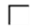 w przypadku prowadzenia działalaności gospodarczej nie objętej decyzją o wsparciu lub poza terenem określonym w decyzji o wsparciu  zostanie zapewniona rozdzielność rachunkowa  i organizacyinaw przypadku prowadzenia działalaności gospodarczej nie objętej decyzją o wsparciu lub poza terenem określonym w decyzji o wsparciu  zostanie zapewniona rozdzielność rachunkowa  i organizacyinaw przypadku prowadzenia działalaności gospodarczej nie objętej decyzją o wsparciu lub poza terenem określonym w decyzji o wsparciu  zostanie zapewniona rozdzielność rachunkowa  i organizacyinaw przypadku prowadzenia działalaności gospodarczej nie objętej decyzją o wsparciu lub poza terenem określonym w decyzji o wsparciu  zostanie zapewniona rozdzielność rachunkowa  i organizacyinaw przypadku prowadzenia działalaności gospodarczej nie objętej decyzją o wsparciu lub poza terenem określonym w decyzji o wsparciu  zostanie zapewniona rozdzielność rachunkowa  i organizacyinaw przypadku prowadzenia działalaności gospodarczej nie objętej decyzją o wsparciu lub poza terenem określonym w decyzji o wsparciu  zostanie zapewniona rozdzielność rachunkowa  i organizacyinaw przypadku prowadzenia działalaności gospodarczej nie objętej decyzją o wsparciu lub poza terenem określonym w decyzji o wsparciu  zostanie zapewniona rozdzielność rachunkowa  i organizacyinaw przypadku prowadzenia działalaności gospodarczej nie objętej decyzją o wsparciu lub poza terenem określonym w decyzji o wsparciu  zostanie zapewniona rozdzielność rachunkowa  i organizacyinaw przypadku prowadzenia działalaności gospodarczej nie objętej decyzją o wsparciu lub poza terenem określonym w decyzji o wsparciu  zostanie zapewniona rozdzielność rachunkowa  i organizacyinaw przypadku prowadzenia działalaności gospodarczej nie objętej decyzją o wsparciu lub poza terenem określonym w decyzji o wsparciu  zostanie zapewniona rozdzielność rachunkowa  i organizacyinaw przypadku prowadzenia działalaności gospodarczej nie objętej decyzją o wsparciu lub poza terenem określonym w decyzji o wsparciu  zostanie zapewniona rozdzielność rachunkowa  i organizacyinaw przypadku prowadzenia działalaności gospodarczej nie objętej decyzją o wsparciu lub poza terenem określonym w decyzji o wsparciu  zostanie zapewniona rozdzielność rachunkowa  i organizacyinaw przypadku prowadzenia działalaności gospodarczej nie objętej decyzją o wsparciu lub poza terenem określonym w decyzji o wsparciu  zostanie zapewniona rozdzielność rachunkowa  i organizacyinaw przypadku prowadzenia działalaności gospodarczej nie objętej decyzją o wsparciu lub poza terenem określonym w decyzji o wsparciu  zostanie zapewniona rozdzielność rachunkowa  i organizacyinaw deklarowanych kosztach kwalifikowanych inwestycji (pomoc regionalna), w związku z ubieganiem się o wydanie decyzji o wsparciu, nie są uwzględnione koszty  inwestycji związane z wytwarzaniem energii i jej dystrybucją oraz na związaną z nią infrastrukturę*w deklarowanych kosztach kwalifikowanych inwestycji (pomoc regionalna), w związku z ubieganiem się o wydanie decyzji o wsparciu, nie są uwzględnione koszty  inwestycji związane z wytwarzaniem energii i jej dystrybucją oraz na związaną z nią infrastrukturę*w deklarowanych kosztach kwalifikowanych inwestycji (pomoc regionalna), w związku z ubieganiem się o wydanie decyzji o wsparciu, nie są uwzględnione koszty  inwestycji związane z wytwarzaniem energii i jej dystrybucją oraz na związaną z nią infrastrukturę*w deklarowanych kosztach kwalifikowanych inwestycji (pomoc regionalna), w związku z ubieganiem się o wydanie decyzji o wsparciu, nie są uwzględnione koszty  inwestycji związane z wytwarzaniem energii i jej dystrybucją oraz na związaną z nią infrastrukturę*w deklarowanych kosztach kwalifikowanych inwestycji (pomoc regionalna), w związku z ubieganiem się o wydanie decyzji o wsparciu, nie są uwzględnione koszty  inwestycji związane z wytwarzaniem energii i jej dystrybucją oraz na związaną z nią infrastrukturę*w deklarowanych kosztach kwalifikowanych inwestycji (pomoc regionalna), w związku z ubieganiem się o wydanie decyzji o wsparciu, nie są uwzględnione koszty  inwestycji związane z wytwarzaniem energii i jej dystrybucją oraz na związaną z nią infrastrukturę*w deklarowanych kosztach kwalifikowanych inwestycji (pomoc regionalna), w związku z ubieganiem się o wydanie decyzji o wsparciu, nie są uwzględnione koszty  inwestycji związane z wytwarzaniem energii i jej dystrybucją oraz na związaną z nią infrastrukturę*w deklarowanych kosztach kwalifikowanych inwestycji (pomoc regionalna), w związku z ubieganiem się o wydanie decyzji o wsparciu, nie są uwzględnione koszty  inwestycji związane z wytwarzaniem energii i jej dystrybucją oraz na związaną z nią infrastrukturę*w deklarowanych kosztach kwalifikowanych inwestycji (pomoc regionalna), w związku z ubieganiem się o wydanie decyzji o wsparciu, nie są uwzględnione koszty  inwestycji związane z wytwarzaniem energii i jej dystrybucją oraz na związaną z nią infrastrukturę*w deklarowanych kosztach kwalifikowanych inwestycji (pomoc regionalna), w związku z ubieganiem się o wydanie decyzji o wsparciu, nie są uwzględnione koszty  inwestycji związane z wytwarzaniem energii i jej dystrybucją oraz na związaną z nią infrastrukturę*w deklarowanych kosztach kwalifikowanych inwestycji (pomoc regionalna), w związku z ubieganiem się o wydanie decyzji o wsparciu, nie są uwzględnione koszty  inwestycji związane z wytwarzaniem energii i jej dystrybucją oraz na związaną z nią infrastrukturę*w deklarowanych kosztach kwalifikowanych inwestycji (pomoc regionalna), w związku z ubieganiem się o wydanie decyzji o wsparciu, nie są uwzględnione koszty  inwestycji związane z wytwarzaniem energii i jej dystrybucją oraz na związaną z nią infrastrukturę*w deklarowanych kosztach kwalifikowanych inwestycji (pomoc regionalna), w związku z ubieganiem się o wydanie decyzji o wsparciu, nie są uwzględnione koszty  inwestycji związane z wytwarzaniem energii i jej dystrybucją oraz na związaną z nią infrastrukturę*w deklarowanych kosztach kwalifikowanych inwestycji (pomoc regionalna), w związku z ubieganiem się o wydanie decyzji o wsparciu, nie są uwzględnione koszty  inwestycji związane z wytwarzaniem energii i jej dystrybucją oraz na związaną z nią infrastrukturę*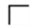 otrzymałem:otrzymałem:otrzymałem:otrzymałem:otrzymałem:otrzymałem:otrzymałem:otrzymałem:otrzymałem:otrzymałem:nie otrzymałemnie otrzymałemnie otrzymałempomoc publiczną z innych źródeł na te same koszty kwalifikowanepomoc publiczną z innych źródeł na te same koszty kwalifikowanepomoc publiczną z innych źródeł na te same koszty kwalifikowanepomoc publiczną z innych źródeł na te same koszty kwalifikowanepomoc publiczną z innych źródeł na te same koszty kwalifikowanepomoc publiczną z innych źródeł na te same koszty kwalifikowanepomoc publiczną z innych źródeł na te same koszty kwalifikowanepomoc publiczną z innych źródeł na te same koszty kwalifikowanepomoc publiczną z innych źródeł na te same koszty kwalifikowanepomoc publiczną z innych źródeł na te same koszty kwalifikowanenie otrzymałemnie otrzymałemnie otrzymałempomoc (de minimis lub inną pomoc publiczną) na inne inwestycje realizowane przez siebie lub innego przedsiębiorcę należącego do tej samej grupy kapitałowej w ciągu ostatnich 3 lat w tym samym podregionie (NUTS 3), w którym będzie zlokalizowana nowa inwestycja, której dotyczy wniosekpomoc (de minimis lub inną pomoc publiczną) na inne inwestycje realizowane przez siebie lub innego przedsiębiorcę należącego do tej samej grupy kapitałowej w ciągu ostatnich 3 lat w tym samym podregionie (NUTS 3), w którym będzie zlokalizowana nowa inwestycja, której dotyczy wniosekpomoc (de minimis lub inną pomoc publiczną) na inne inwestycje realizowane przez siebie lub innego przedsiębiorcę należącego do tej samej grupy kapitałowej w ciągu ostatnich 3 lat w tym samym podregionie (NUTS 3), w którym będzie zlokalizowana nowa inwestycja, której dotyczy wniosekpomoc (de minimis lub inną pomoc publiczną) na inne inwestycje realizowane przez siebie lub innego przedsiębiorcę należącego do tej samej grupy kapitałowej w ciągu ostatnich 3 lat w tym samym podregionie (NUTS 3), w którym będzie zlokalizowana nowa inwestycja, której dotyczy wniosekpomoc (de minimis lub inną pomoc publiczną) na inne inwestycje realizowane przez siebie lub innego przedsiębiorcę należącego do tej samej grupy kapitałowej w ciągu ostatnich 3 lat w tym samym podregionie (NUTS 3), w którym będzie zlokalizowana nowa inwestycja, której dotyczy wniosekpomoc (de minimis lub inną pomoc publiczną) na inne inwestycje realizowane przez siebie lub innego przedsiębiorcę należącego do tej samej grupy kapitałowej w ciągu ostatnich 3 lat w tym samym podregionie (NUTS 3), w którym będzie zlokalizowana nowa inwestycja, której dotyczy wniosekpomoc (de minimis lub inną pomoc publiczną) na inne inwestycje realizowane przez siebie lub innego przedsiębiorcę należącego do tej samej grupy kapitałowej w ciągu ostatnich 3 lat w tym samym podregionie (NUTS 3), w którym będzie zlokalizowana nowa inwestycja, której dotyczy wniosekpomoc (de minimis lub inną pomoc publiczną) na inne inwestycje realizowane przez siebie lub innego przedsiębiorcę należącego do tej samej grupy kapitałowej w ciągu ostatnich 3 lat w tym samym podregionie (NUTS 3), w którym będzie zlokalizowana nowa inwestycja, której dotyczy wniosekpomoc (de minimis lub inną pomoc publiczną) na inne inwestycje realizowane przez siebie lub innego przedsiębiorcę należącego do tej samej grupy kapitałowej w ciągu ostatnich 3 lat w tym samym podregionie (NUTS 3), w którym będzie zlokalizowana nowa inwestycja, której dotyczy wniosekpomoc (de minimis lub inną pomoc publiczną) na inne inwestycje realizowane przez siebie lub innego przedsiębiorcę należącego do tej samej grupy kapitałowej w ciągu ostatnich 3 lat w tym samym podregionie (NUTS 3), w którym będzie zlokalizowana nowa inwestycja, której dotyczy wnioseknie otrzymałemnie otrzymałemnie otrzymałemLp.Beneficjent pomocy (wraz z NIP)Beneficjent pomocy (wraz z NIP)Lokalizacja inwestycjiLokalizacja inwestycjiDzień udzielenia pomocy publicznejPodstawa prawna pomocy publicznejPodstawa prawna pomocy publicznejPodstawa prawna pomocy publicznejForma pomocyPrzeznaczenie pomocyPrzeznaczenie pomocyPrzeznaczenie pomocyWartość nominalna pomocy (PLN)Wartość nominalna pomocy (PLN)Wartość nominalna pomocy (PLN)Wartość nominalna pomocy (PLN)Wartość pomocy brutto (PLN)7.2. Oświadczenia dodatkowe obowiązkowe dla dużych przedsiębiorców (zaznaczyć składane oświadczenia)7.2. Oświadczenia dodatkowe obowiązkowe dla dużych przedsiębiorców (zaznaczyć składane oświadczenia)7.2. Oświadczenia dodatkowe obowiązkowe dla dużych przedsiębiorców (zaznaczyć składane oświadczenia)7.2. Oświadczenia dodatkowe obowiązkowe dla dużych przedsiębiorców (zaznaczyć składane oświadczenia)7.2. Oświadczenia dodatkowe obowiązkowe dla dużych przedsiębiorców (zaznaczyć składane oświadczenia)7.2. Oświadczenia dodatkowe obowiązkowe dla dużych przedsiębiorców (zaznaczyć składane oświadczenia)7.2. Oświadczenia dodatkowe obowiązkowe dla dużych przedsiębiorców (zaznaczyć składane oświadczenia)7.2. Oświadczenia dodatkowe obowiązkowe dla dużych przedsiębiorców (zaznaczyć składane oświadczenia)7.2. Oświadczenia dodatkowe obowiązkowe dla dużych przedsiębiorców (zaznaczyć składane oświadczenia)7.2. Oświadczenia dodatkowe obowiązkowe dla dużych przedsiębiorców (zaznaczyć składane oświadczenia)7.2. Oświadczenia dodatkowe obowiązkowe dla dużych przedsiębiorców (zaznaczyć składane oświadczenia)7.2. Oświadczenia dodatkowe obowiązkowe dla dużych przedsiębiorców (zaznaczyć składane oświadczenia)7.2. Oświadczenia dodatkowe obowiązkowe dla dużych przedsiębiorców (zaznaczyć składane oświadczenia)7.2. Oświadczenia dodatkowe obowiązkowe dla dużych przedsiębiorców (zaznaczyć składane oświadczenia)7.2. Oświadczenia dodatkowe obowiązkowe dla dużych przedsiębiorców (zaznaczyć składane oświadczenia)7.2. Oświadczenia dodatkowe obowiązkowe dla dużych przedsiębiorców (zaznaczyć składane oświadczenia)7.2. Oświadczenia dodatkowe obowiązkowe dla dużych przedsiębiorców (zaznaczyć składane oświadczenia)7.2. Oświadczenia dodatkowe obowiązkowe dla dużych przedsiębiorców (zaznaczyć składane oświadczenia)Oświadczam, że:Oświadczam, że:Oświadczam, że:Oświadczam, że:Oświadczam, że:Oświadczam, że:Oświadczam, że:Oświadczam, że:Oświadczam, że:Oświadczam, że:Oświadczam, że:Oświadczam, że:Oświadczam, że:Oświadczam, że:Oświadczam, że:Oświadczam, że:Oświadczam, że:nowa inwestycja prowadzona na terenie województwa dolnośląskiego, wielkopolskiego albo regionu warszawskiego stołecznego będzie związana wyłącznie z inwestycją początkową na rzecz nowej działalności gospodarczej w rozumieniu art. 2 pkt 51 rozporządzenia nr 651/2014  nowa inwestycja prowadzona na terenie województwa dolnośląskiego, wielkopolskiego albo regionu warszawskiego stołecznego będzie związana wyłącznie z inwestycją początkową na rzecz nowej działalności gospodarczej w rozumieniu art. 2 pkt 51 rozporządzenia nr 651/2014  nowa inwestycja prowadzona na terenie województwa dolnośląskiego, wielkopolskiego albo regionu warszawskiego stołecznego będzie związana wyłącznie z inwestycją początkową na rzecz nowej działalności gospodarczej w rozumieniu art. 2 pkt 51 rozporządzenia nr 651/2014  nowa inwestycja prowadzona na terenie województwa dolnośląskiego, wielkopolskiego albo regionu warszawskiego stołecznego będzie związana wyłącznie z inwestycją początkową na rzecz nowej działalności gospodarczej w rozumieniu art. 2 pkt 51 rozporządzenia nr 651/2014  nowa inwestycja prowadzona na terenie województwa dolnośląskiego, wielkopolskiego albo regionu warszawskiego stołecznego będzie związana wyłącznie z inwestycją początkową na rzecz nowej działalności gospodarczej w rozumieniu art. 2 pkt 51 rozporządzenia nr 651/2014  nowa inwestycja prowadzona na terenie województwa dolnośląskiego, wielkopolskiego albo regionu warszawskiego stołecznego będzie związana wyłącznie z inwestycją początkową na rzecz nowej działalności gospodarczej w rozumieniu art. 2 pkt 51 rozporządzenia nr 651/2014  nowa inwestycja prowadzona na terenie województwa dolnośląskiego, wielkopolskiego albo regionu warszawskiego stołecznego będzie związana wyłącznie z inwestycją początkową na rzecz nowej działalności gospodarczej w rozumieniu art. 2 pkt 51 rozporządzenia nr 651/2014  nowa inwestycja prowadzona na terenie województwa dolnośląskiego, wielkopolskiego albo regionu warszawskiego stołecznego będzie związana wyłącznie z inwestycją początkową na rzecz nowej działalności gospodarczej w rozumieniu art. 2 pkt 51 rozporządzenia nr 651/2014  nowa inwestycja prowadzona na terenie województwa dolnośląskiego, wielkopolskiego albo regionu warszawskiego stołecznego będzie związana wyłącznie z inwestycją początkową na rzecz nowej działalności gospodarczej w rozumieniu art. 2 pkt 51 rozporządzenia nr 651/2014  nowa inwestycja prowadzona na terenie województwa dolnośląskiego, wielkopolskiego albo regionu warszawskiego stołecznego będzie związana wyłącznie z inwestycją początkową na rzecz nowej działalności gospodarczej w rozumieniu art. 2 pkt 51 rozporządzenia nr 651/2014  nowa inwestycja prowadzona na terenie województwa dolnośląskiego, wielkopolskiego albo regionu warszawskiego stołecznego będzie związana wyłącznie z inwestycją początkową na rzecz nowej działalności gospodarczej w rozumieniu art. 2 pkt 51 rozporządzenia nr 651/2014  nowa inwestycja prowadzona na terenie województwa dolnośląskiego, wielkopolskiego albo regionu warszawskiego stołecznego będzie związana wyłącznie z inwestycją początkową na rzecz nowej działalności gospodarczej w rozumieniu art. 2 pkt 51 rozporządzenia nr 651/2014  nowa inwestycja prowadzona na terenie województwa dolnośląskiego, wielkopolskiego albo regionu warszawskiego stołecznego będzie związana wyłącznie z inwestycją początkową na rzecz nowej działalności gospodarczej w rozumieniu art. 2 pkt 51 rozporządzenia nr 651/2014  koszty kwalifikujące się do objęcia pomocą będą przekraczać koszty amortyzacji aktywów związanych z działalnością podlegającą modernizacji poniesionych w ciągu trzech lat obrotowych poprzedzających rok obrotowy, w którym został złożony wniosek o pomoc 
(dotyczy inwestycji z zakresu zasadniczej zmiany procesu produkcji)koszty kwalifikujące się do objęcia pomocą będą przekraczać koszty amortyzacji aktywów związanych z działalnością podlegającą modernizacji poniesionych w ciągu trzech lat obrotowych poprzedzających rok obrotowy, w którym został złożony wniosek o pomoc 
(dotyczy inwestycji z zakresu zasadniczej zmiany procesu produkcji)koszty kwalifikujące się do objęcia pomocą będą przekraczać koszty amortyzacji aktywów związanych z działalnością podlegającą modernizacji poniesionych w ciągu trzech lat obrotowych poprzedzających rok obrotowy, w którym został złożony wniosek o pomoc 
(dotyczy inwestycji z zakresu zasadniczej zmiany procesu produkcji)koszty kwalifikujące się do objęcia pomocą będą przekraczać koszty amortyzacji aktywów związanych z działalnością podlegającą modernizacji poniesionych w ciągu trzech lat obrotowych poprzedzających rok obrotowy, w którym został złożony wniosek o pomoc 
(dotyczy inwestycji z zakresu zasadniczej zmiany procesu produkcji)koszty kwalifikujące się do objęcia pomocą będą przekraczać koszty amortyzacji aktywów związanych z działalnością podlegającą modernizacji poniesionych w ciągu trzech lat obrotowych poprzedzających rok obrotowy, w którym został złożony wniosek o pomoc 
(dotyczy inwestycji z zakresu zasadniczej zmiany procesu produkcji)koszty kwalifikujące się do objęcia pomocą będą przekraczać koszty amortyzacji aktywów związanych z działalnością podlegającą modernizacji poniesionych w ciągu trzech lat obrotowych poprzedzających rok obrotowy, w którym został złożony wniosek o pomoc 
(dotyczy inwestycji z zakresu zasadniczej zmiany procesu produkcji)koszty kwalifikujące się do objęcia pomocą będą przekraczać koszty amortyzacji aktywów związanych z działalnością podlegającą modernizacji poniesionych w ciągu trzech lat obrotowych poprzedzających rok obrotowy, w którym został złożony wniosek o pomoc 
(dotyczy inwestycji z zakresu zasadniczej zmiany procesu produkcji)koszty kwalifikujące się do objęcia pomocą będą przekraczać koszty amortyzacji aktywów związanych z działalnością podlegającą modernizacji poniesionych w ciągu trzech lat obrotowych poprzedzających rok obrotowy, w którym został złożony wniosek o pomoc 
(dotyczy inwestycji z zakresu zasadniczej zmiany procesu produkcji)koszty kwalifikujące się do objęcia pomocą będą przekraczać koszty amortyzacji aktywów związanych z działalnością podlegającą modernizacji poniesionych w ciągu trzech lat obrotowych poprzedzających rok obrotowy, w którym został złożony wniosek o pomoc 
(dotyczy inwestycji z zakresu zasadniczej zmiany procesu produkcji)koszty kwalifikujące się do objęcia pomocą będą przekraczać koszty amortyzacji aktywów związanych z działalnością podlegającą modernizacji poniesionych w ciągu trzech lat obrotowych poprzedzających rok obrotowy, w którym został złożony wniosek o pomoc 
(dotyczy inwestycji z zakresu zasadniczej zmiany procesu produkcji)koszty kwalifikujące się do objęcia pomocą będą przekraczać koszty amortyzacji aktywów związanych z działalnością podlegającą modernizacji poniesionych w ciągu trzech lat obrotowych poprzedzających rok obrotowy, w którym został złożony wniosek o pomoc 
(dotyczy inwestycji z zakresu zasadniczej zmiany procesu produkcji)koszty kwalifikujące się do objęcia pomocą będą przekraczać koszty amortyzacji aktywów związanych z działalnością podlegającą modernizacji poniesionych w ciągu trzech lat obrotowych poprzedzających rok obrotowy, w którym został złożony wniosek o pomoc 
(dotyczy inwestycji z zakresu zasadniczej zmiany procesu produkcji)koszty kwalifikujące się do objęcia pomocą będą przekraczać koszty amortyzacji aktywów związanych z działalnością podlegającą modernizacji poniesionych w ciągu trzech lat obrotowych poprzedzających rok obrotowy, w którym został złożony wniosek o pomoc 
(dotyczy inwestycji z zakresu zasadniczej zmiany procesu produkcji)koszty kwalifikujące się do objęcia pomocą będą przekraczać o co najmniej 200% wartość księgową ponownie wykorzystywanych aktywów wykazaną na koniec roku obrotowego poprzedzającego rok obrotowy, w którym rozpoczęto realizację tej nowej inwestycji 
(dotyczy inwestycji z zakresu dywersyfikacji produkcji istniejącego zakładu)koszty kwalifikujące się do objęcia pomocą będą przekraczać o co najmniej 200% wartość księgową ponownie wykorzystywanych aktywów wykazaną na koniec roku obrotowego poprzedzającego rok obrotowy, w którym rozpoczęto realizację tej nowej inwestycji 
(dotyczy inwestycji z zakresu dywersyfikacji produkcji istniejącego zakładu)koszty kwalifikujące się do objęcia pomocą będą przekraczać o co najmniej 200% wartość księgową ponownie wykorzystywanych aktywów wykazaną na koniec roku obrotowego poprzedzającego rok obrotowy, w którym rozpoczęto realizację tej nowej inwestycji 
(dotyczy inwestycji z zakresu dywersyfikacji produkcji istniejącego zakładu)koszty kwalifikujące się do objęcia pomocą będą przekraczać o co najmniej 200% wartość księgową ponownie wykorzystywanych aktywów wykazaną na koniec roku obrotowego poprzedzającego rok obrotowy, w którym rozpoczęto realizację tej nowej inwestycji 
(dotyczy inwestycji z zakresu dywersyfikacji produkcji istniejącego zakładu)koszty kwalifikujące się do objęcia pomocą będą przekraczać o co najmniej 200% wartość księgową ponownie wykorzystywanych aktywów wykazaną na koniec roku obrotowego poprzedzającego rok obrotowy, w którym rozpoczęto realizację tej nowej inwestycji 
(dotyczy inwestycji z zakresu dywersyfikacji produkcji istniejącego zakładu)koszty kwalifikujące się do objęcia pomocą będą przekraczać o co najmniej 200% wartość księgową ponownie wykorzystywanych aktywów wykazaną na koniec roku obrotowego poprzedzającego rok obrotowy, w którym rozpoczęto realizację tej nowej inwestycji 
(dotyczy inwestycji z zakresu dywersyfikacji produkcji istniejącego zakładu)koszty kwalifikujące się do objęcia pomocą będą przekraczać o co najmniej 200% wartość księgową ponownie wykorzystywanych aktywów wykazaną na koniec roku obrotowego poprzedzającego rok obrotowy, w którym rozpoczęto realizację tej nowej inwestycji 
(dotyczy inwestycji z zakresu dywersyfikacji produkcji istniejącego zakładu)koszty kwalifikujące się do objęcia pomocą będą przekraczać o co najmniej 200% wartość księgową ponownie wykorzystywanych aktywów wykazaną na koniec roku obrotowego poprzedzającego rok obrotowy, w którym rozpoczęto realizację tej nowej inwestycji 
(dotyczy inwestycji z zakresu dywersyfikacji produkcji istniejącego zakładu)koszty kwalifikujące się do objęcia pomocą będą przekraczać o co najmniej 200% wartość księgową ponownie wykorzystywanych aktywów wykazaną na koniec roku obrotowego poprzedzającego rok obrotowy, w którym rozpoczęto realizację tej nowej inwestycji 
(dotyczy inwestycji z zakresu dywersyfikacji produkcji istniejącego zakładu)koszty kwalifikujące się do objęcia pomocą będą przekraczać o co najmniej 200% wartość księgową ponownie wykorzystywanych aktywów wykazaną na koniec roku obrotowego poprzedzającego rok obrotowy, w którym rozpoczęto realizację tej nowej inwestycji 
(dotyczy inwestycji z zakresu dywersyfikacji produkcji istniejącego zakładu)koszty kwalifikujące się do objęcia pomocą będą przekraczać o co najmniej 200% wartość księgową ponownie wykorzystywanych aktywów wykazaną na koniec roku obrotowego poprzedzającego rok obrotowy, w którym rozpoczęto realizację tej nowej inwestycji 
(dotyczy inwestycji z zakresu dywersyfikacji produkcji istniejącego zakładu)koszty kwalifikujące się do objęcia pomocą będą przekraczać o co najmniej 200% wartość księgową ponownie wykorzystywanych aktywów wykazaną na koniec roku obrotowego poprzedzającego rok obrotowy, w którym rozpoczęto realizację tej nowej inwestycji 
(dotyczy inwestycji z zakresu dywersyfikacji produkcji istniejącego zakładu)koszty kwalifikujące się do objęcia pomocą będą przekraczać o co najmniej 200% wartość księgową ponownie wykorzystywanych aktywów wykazaną na koniec roku obrotowego poprzedzającego rok obrotowy, w którym rozpoczęto realizację tej nowej inwestycji 
(dotyczy inwestycji z zakresu dywersyfikacji produkcji istniejącego zakładu)8. PODPIS8. PODPIS8. PODPIS8. PODPIS8. PODPIS8. PODPIS8. PODPIS8. PODPIS8. PODPIS8. PODPIS8. PODPIS8. PODPIS8. PODPIS8. PODPIS8. PODPIS8. PODPIS8. PODPIS8. PODPIS8.1. Data (dd.mm.rrrr)8.1. Data (dd.mm.rrrr)8.1. Data (dd.mm.rrrr)8.1. Data (dd.mm.rrrr)8.1. Data (dd.mm.rrrr)8.1. Data (dd.mm.rrrr)8.1. Data (dd.mm.rrrr)8.1. Data (dd.mm.rrrr)8.3. Podpis osoby upoważnionej do reprezentacji przedsiębiorcy8.3. Podpis osoby upoważnionej do reprezentacji przedsiębiorcy8.3. Podpis osoby upoważnionej do reprezentacji przedsiębiorcy8.3. Podpis osoby upoważnionej do reprezentacji przedsiębiorcy8.3. Podpis osoby upoważnionej do reprezentacji przedsiębiorcy8.3. Podpis osoby upoważnionej do reprezentacji przedsiębiorcy8.3. Podpis osoby upoważnionej do reprezentacji przedsiębiorcy8.3. Podpis osoby upoważnionej do reprezentacji przedsiębiorcy8.3. Podpis osoby upoważnionej do reprezentacji przedsiębiorcy8.3. Podpis osoby upoważnionej do reprezentacji przedsiębiorcy8.2. Imię i nazwisko osoby podpisującej wniosek8.2. Imię i nazwisko osoby podpisującej wniosek8.2. Imię i nazwisko osoby podpisującej wniosek8.2. Imię i nazwisko osoby podpisującej wniosek8.2. Imię i nazwisko osoby podpisującej wniosek8.2. Imię i nazwisko osoby podpisującej wniosek8.2. Imię i nazwisko osoby podpisującej wniosek8.2. Imię i nazwisko osoby podpisującej wniosekInstrukcja wypełniania wniosku1.1. Podaje się pełną nazwę wynikającą z KRS lub CEIDG. 
1.2. Wpisuje się adres wynikający z KRS lub stałe miejsce wykonywania działalności gospodarczej wynikające z CEIDG.
1.4. W przypadku braku numeru KRS pole zostawia się puste.
1.5. Kategorię przedsiębiorcy określa się zgodnie z załącznikiem I do rozporządzenia nr 651/2014, biorąc pod uwagę zatrudnienie oraz roczny obrót lub roczną sumę bilansową. 
1.6. W przypadku kapitału zagranicznego wskazuje się kraj siedziby nierezydenta będącego udziałowcem w danej spółce lub posiadającego oddział. W przypadku więcej niż jednego udziałowca podaje się procent udziałów posiadanych przez nierezydentów.1.7. W przypadku gdy o pomoc wnioskuje wspólnik spółki cywilnej, jawnej albo partnerskiej, podaje się informacje dotyczące tego wspólnika.
3.1. Możliwy wybór tylko jednego rodzaju inwestycji. W przypadku gdy planowana inwestycja wpisuje się w więcej niż jeden rodzaj inwestycji, wyboru dokonuje się, mając na uwadze główny cel inwestycji.3.2.  Jeżeli nieruchomość składa się z kilku działek, wypełnia się dla każdej działki osobno i podaje łączną  powierzchnię  nieruchomości dla lokalizacji nowej inwestycji.
3.3. Wpisuje się jedno/dwa zdania wskazujące, na czym będzie polegać nowa inwestycja. 
3.4. Podaje się: 
a) opis dotychczas prowadzonej działalności (z wyszczególnieniem działalności prowadzonej na terenie województwa oraz w przypadku reinwestycji – dodatkowo w ramach zakładu),
b) cel realizacji nowej inwestycji,
c) szczegółowy opis, na czym będzie polegać inwestycja, 
d) planowane koszty i zatrudnienie,e) plan finansowy, źródła  finansowania przedsięwzięcia,  f) rachunek wyników i prognozę bilansu – projekcję na okres minimum 5 lat,	g) krótką analizę marketingową zawierającą:  – opis i analizę konkurencji, – opis i analizę rynku zbytu,  
h) schemat grupy kapitałowej, w ramach której działa wnioskodawca.Biznesplan zawiera w szczególności: opis dotychczasowej działalności oraz szczegółowy opis planowanego przedsięwzięcia, plan finansowy, źródła finansowania, analizę rynku.
3.5. Przedmiot działalności gospodarczej określa się zgodnie z rozporządzeniem Rady Ministrów z dnia 4 września 2015 r. w sprawie Polskiej Klasyfikacji Wyrobów i Usług (Dz. U. poz. 1676, z późn. zm.). 3.6. Wpisuje się dzień rozpoczęcia robót budowlanych związanych z inwestycją lub dzień pierwszego prawnie wiążącego zobowiązania do zamówienia urządzeń lub innego zobowiązania, które sprawia, że inwestycja staje się nieodwracalna, zależnie od tego, co nastąpi najpierw (art. 2 pkt 23 rozporządzenia nr 651/2014).
3.7. Wpisuje się dzień, po upływie którego koszty inwestycji poniesione przez przedsiębiorcę nie będą uznane jako koszty kwalifikowane, z wyłączeniem dwuletnich kosztów pracy oraz najmu, dzierżawy i leasingu finansowego. Od daty zakończenia realizacji nowej inwestycji liczony jest okres utrzymania inwestycji wynoszący 5 lat dla dużych przedsiębiorców i 3 lata dla pozostałych przedsiębiorców.4.1. Wybiera się tylko jedną podstawę naliczania zwolnienia od podatku dochodowego.
4.2. Wpisuje się prognozowane koszty kwalifikowane nowej inwestycji.
4.4. Wpisuje się  wysokość kosztów kwalifikowanych inwestycji (pkt 4.1.a) albo dwuletnich kosztów pracy (pkt 4.1.b). 
4.5. Ostateczny termin poniesienia kosztów kwalifikowanych może być taki sam jak data zakończenia realizacji nowej inwestycji. W przypadku gdy planowane jest ponoszenie kosztów najmu, dzierżawy lub leasingu finansowego, podaje się termin zakończenia ponoszenia tych kosztów.4.7. Należy wskazać kwotę wsparcia niezbędną do realizacji nowej inwestycji. Kwota wsparcia powinna być obliczona z uwzględnieniem  § 10 niniejszego rozporządzenia. Kwota wsparcia nie może przekroczyć maksymalnej wartości pomocy regionalnej obliczonej zgodnie z § 6 niniejszego rozporządzenia5.2. Wypełnia się tylko dla istniejącego zakładu. Nie wypełnia się w przypadku pkt 3.1.a. W przypadku zakładu istniejącego krócej niż 12 miesięcy podaje się średnie zatrudnienie z całego okresu.  Poziom zatrudnienia podaje się w rozbiciu na  poszczególne  miesiące z  wyliczeniem średniorocznego zatrudnienia z 12 miesięcy poprzedzających miesiąc złożenia wniosku.   
5.3. Wypełnia się tylko w przypadku uwzględnienia dwuletnich kosztów pracy w kosztach kwalifikowanych nowej inwestycji (pkt 4.1.b).
5.7. Wypełnia się tylko w przypadku uwzględnienia dwuletnich kosztów pracy w kosztach kwalifikowanych nowej inwestycji (pkt 4.1.b)  lub w przypadku wyboru kryteriów jakościowych wskazanych w 6.1.2.; 6.2.1.; 6.2.2.; 6.2.6. 
6.1. Zaznacza się co najmniej jedno kryterium zrównoważonego rozwoju gospodarczego, o którym mowa w załączniku nr 1 do rozporządzenia.  Do wniosku o wydanie decyzji o wsparciu przedsiębiorca dołącza oświadczenia o sposobie weryfikacji wybranych kryteriów jakościowych.
6.2. Zaznacza się co najmniej jedno kryterium zrównoważonego rozwoju społecznego, o którym mowa w załączniku nr 1 do rozporządzenia. Do wniosku o wydanie decyzji o wsparciu przedsiębiorca dołącza oświadczenia o sposobie weryfikacji wybranych kryteriów jakościowych.   
7.1. Oświadczenia nr 1–11 są wymagane dla wszystkich przedsiębiorców składających wniosek. W oświadczeniu nr 12 tabelę wypełnia się tylko w przypadku zaznaczenia opcji „otrzymałem”.
7.2. Oświadczenia nr 1–3 są składane tylko przez dużych przedsiębiorców w przypadku realizacji określonego rodzaju inwestycji, o którym mowa w danym oświadczeniu. Jeżeli wniosek składany jest przez mikroprzedsiębiorcę, małego przedsiębiorcę lub średniego przedsiębiorcę, pola 1–3 zostawia się puste. * Oświadczenie nr 11 nie dotyczy kosztów związanych z wytwarzaniem energii, jeżeli spełnione są łącznie trzy następujące warunki:1) wytwarzanie energii nie jest podstawowym celem całego projektu (większość kosztów nie powinna być powiązana z wytwarzaniem energii);2) zdolność wytwarzania energii powinna być dostosowana do potrzeb przedsiębiorstwa, co oznacza, że celem jest zużywanie wytworzonej energii na potrzeby własne, a więc maksymalnie 20% zaplanowanej do wytworzenia energii może zostać sprzedane (na podstawie analizy ex ante), czyli zastosowanie ma zasada 80/20 oraz3) w odniesieniu do źródła energii, jedynie inwestycje, które kwalifikowałyby się do otrzymania pomocy na podstawie zasad dotyczących pomocy państwa w sektorze energii, np. odnawialne źródła energii lub wysokosprawna kogeneracja (ale nie np. zasilanie silnikiem wysokoprężnym).9. DODATKOWE INFORMACJE PRZEKAZYWANE JEDYNIE W PRZYPADKU UBIEGANIA SIĘ O POMOC, KTÓRA WYMAGA ZGODY KOMISJI EUROPEJSKIEJ9. DODATKOWE INFORMACJE PRZEKAZYWANE JEDYNIE W PRZYPADKU UBIEGANIA SIĘ O POMOC, KTÓRA WYMAGA ZGODY KOMISJI EUROPEJSKIEJ9. DODATKOWE INFORMACJE PRZEKAZYWANE JEDYNIE W PRZYPADKU UBIEGANIA SIĘ O POMOC, KTÓRA WYMAGA ZGODY KOMISJI EUROPEJSKIEJOpis oczekiwanego pozytywnego wpływu na dany obszar (pkt 1 lub 2)Opis oczekiwanego pozytywnego wpływu na dany obszar (pkt 1 lub 2)Opis oczekiwanego pozytywnego wpływu na dany obszar (pkt 1 lub 2)1.Wskazanie liczby miejsc pracy utworzonych lub ochronionych przez przedsiębiorcę w jego przedsiębiorstwie oraz w przedsiębiorstwach z nim kooperujących2.Określenie rodzaju działalności prowadzonej w ramach przedsięwzięcia gospodarczego, np. badawczo-rozwojowej, innowacyjnej lub szkoleniowej3.Informacje dodatkoweInformacje na temat finansowania przedsięwzięcia gospodarczegoInformacje na temat finansowania przedsięwzięcia gospodarczegoInformacje na temat finansowania przedsięwzięcia gospodarczego1.Inwestycje i inne koszty z nimi powiązane, ocena kosztów i korzyści związanych ze zgłaszanymi Komisji Europejskiej środkami pomocy2.Kwota pomocy niezbędnej do zrealizowania przedsięwzięcia gospodarczego3.Intensywność pomocy4.Informacje dotyczące konieczności pomocy i oczekiwanego wpływu)10. PODPIS10.1. Data (dd.mm.rrrr)10.2. Imię i nazwisko osoby podpisującej wniosek10.3. Podpis osoby upoważnionej do reprezentacji przedsiębiorcy